PENTACHLOROPHENOL AND ITS SALTS AND ESTERSDRAFT RISK MANAGEMENT EVALUATIONSecond draft(4 April 2014)ContentsExecutive Summary	31	Introduction	41.1	Chemical identity of Pentachlorophenol and its salts and esters	41.2	Conclusions of the Review Committee regarding Annex E information	41.3	Data sources	51.3.1	Overview of data submitted by Parties and observers	51.3.2	Information on national and international management reports	51.4	Status of the chemical under International Conventions	51.5	Any national or regional control actions taken	52	Summary information relevant to the risk management evaluation	62.1	Identification of possible control measures	72.2	Efficacy and efficiency of possible control measures in meeting risk reduction goals	82.2.1	Technical feasibility	82.2.2	Identification of critical uses	92.2.3	Costs and benefits of implementing control measures	102.3	Information on alternatives (products and processes)	112.3.1	Introduction	112.3.2	Chemical alternatives for wood preservation	122.3.3	Non-chemical alternatives for wood	182.3.4	Summary of alternatives	202.4	Summary of information on impacts on society of implementing possible control measures	202.4.1	Health, including public, environmental and occupational health	202.4.2	Agriculture, aquaculture and forestry	212.4.3	Biota (biodiversity)	212.4.4	Economic aspects	222.4.5	Movement towards sustainable development	222.4.6	Social costs (employment etc.)	222.5	Other considerations	222.5.1	Access to information and public education	222.5.2	Status of control and monitoring capacity	233	Synthesis of information	233.1	Summary of risk profile information	233.2	Summary of risk management evaluation information	243.3	Suggested risk management measures	244	Concluding statement	25Executive Summary Pentachlorophenol (PCP) and its related compounds (sodium pentachlorophenate (Na-PCP), pentachlorophenyl laurate (PCP-L) and pentachloroanisole (PCA), a transformation product of PCP) were proposed as a POPs candidate by the European Commission in 2011. At its ninth meeting, the POPs Review Committee decided that PCP, its related compounds and its transformation product, PCA, are likely, as a result of their long-range environmental transport, to lead to significant adverse human health and environmental effects such that global action is warranted (Decision POPRC-9/3). PCP has had multiple uses in the past (biocide, pesticide, disinfectant, defoliant, anti-sapstain agent, anti-microbial agent, wood preservative and use in textiles) which have now been phased out with the remaining key use being wood preservation, particularly for use in utility poles and cross-arms. PCP has also been used to produce the ester PCP-L, which was used in textiles, but there is no evidence of continued use. Its salt, Na-PCP, is used for similar purposes as PCP and readily dissociates to PCP. PCA is not used as a commercial chemical or pesticide and is not intentionally released directly into the environment. PCP is produced by one manufacturer at a production facility in Mexico (6,600 t/per annum), which is then formulated into a manufacturing concentrate at a formulation facility in the USA (7,000 t/per annum). In addition 1,500 t/per annum of Na-PCP is produced and used in India (for use in wood treatment only). The main share of the PCP market is in North America. The use of PCP for wood treatment has already been banned or heavily restricted by a number of nations including EU Member States, Morocco, Sri Lanka, New Zealand, Indonesia, Ecuador, Australia and Japan, suggesting the availability of technically feasible alternatives in those countries. However use of PCP as a heavy duty  wood preservative remains significant in the USA and Canada (however it should be noted that this is restricted to industrial use only) and continued use has been supported in recent decisions contingent upon implementation of control and risk management measures. Additionally, use of Na-PCP appears to be mainly in India. In the USA and Canada alternative chemical treatments based around copper arsenates and creosote are widely used in some situations; while non-chemical alternative materials such as concrete and steel are also manufactured and used to a certain degree within infrastructure networks. A number of chemical alternatives (such as chromated copper arsenate (CCA), creosote, copper naphthenate,  ammoniacal copper zinc arsenate and silicone polymers) exist and are broadly comparable in price and application process to PCP. However alternative products are not directly interchangeable, some of them may have toxicity concerns (e.g., CCA and Creosote) and will have specific strengths and weaknesses for any given application. Equally the main proven commercial alternatives to PCP (and Na-PCP), namely CCA and Creosote have also had concerns raised for their own environmental and health profiles. Non-chemical alternatives (such as steel, concrete, fibreglass composite or heat treatment of wood) to PCP-treated wood offer a possible solution, with often longer life spans, reduced maintenance costs, pest/fire resistance, standardized specifications (noting that wood is a natural product). However initial costs for manufacture and installation are significantly higher than treated wood and different life cycle analyses exist demonstrating that life-time costs and environmental profile can be either better or worse than treated wood with no clear resolution. Evidence has been provided to demonstrate that, in some parts of the USA, utility companies have begun to transition towards steel utility poles which are lighter than wood (meaning reduced freight costs) and provide durability and strength. However opposing opinion highlights the increased conductivity of steel structures and requirement for protection against surface corrosion (typically through galvanization) as well as the increased risk of damage to steel structures during transport and installation. The risk profile concluded that PCP and its related compounds are likely to lead to significant adverse human health and environmental effects. In addition, the manufacturing and use of PCP-treated wood can be an important source of dioxins and furans. Therefore, the implementation of control measures can be expected to reduce potential risks from exposure to humans and the environment from PCP and PCA.In terms of benefits of reduced PCP exposure, a prohibition would be most effective and would reduce and eventually eliminate releases of PCP to the environment, contributing to reductions in PCA. A prohibition would lead to replacement of PCP by available alternatives to be used in critical uses such as utility poles and cross-arms. However, at present some alternatives present technical feasibility issues (e.g. linked to climate conditions) and there seems to be no consensus on whether there would be a net health/environmental benefit from using different alternatives to PCP in some applications. A restriction on use could overcome such concerns by prohibition of all uses except for use in industrial wood preservation with other uses not being possible. These could be time-limited and could also be linked to requirements for control of releases and emissions as well as for management of stockpiles and waste containing PCP.   Overall, the suggested control measure is that PCP should be listed under Annex A or B to the Convention which would be consistent with the POPs properties of this intentionally produced substance and its related compounds and would send a clear signal that phasing out production and use of PCP is desirable where it provides an overall net benefit. Both annexes may be adjusted to specify the appropriate exemptions or control measures. Additionally inclusion on Annex C (unintentional releases) is also a potential option. 	IntroductionOn May 17, 2011 the European Community and its Member States submitted a proposal to list Pentachlorophenol (PCP) and its salts and esters in Annex A, B and/or C of the Convention (UNEP/POPS/POPRC.7/4), which was considered by the Persistent Organic Pollutants Review Committee (POPRC) at its seventh meeting held in October 2011. The Committee deferred its consideration on PCP and its related compounds (sodium pentachlorophenate (Na-PCP), pentachlorophenyl laurate (PCP-L) and pentachloroanisole (PCA), a transformation product of PCP) to its eighth meeting, held in 2012 (UNEP/POPS/POPRC.7/19); on the basis of the receipt of additional information on the transformation of PCP to PCA (UNEP/POPS/POPRC.8/INF/7). The Committee at its eighth meeting decided that, while the PCP molecule itself does not meet all the screening criteria specified in Annex D, PCP and its salts and esters meet the Annex D screening criteria, taking into account its transformation product PCA.Chemical identity of Pentachlorophenol and its salts and estersPCP is an organochlorine compound and was first introduced for use as a wood preservative in the 1930s. Since its introduction, PCP has had a variety of other applications (e.g. biocide, pesticide, disinfectant, defoliant, anti-sapstain agent, anti-microbial agent and use in textiles). It has been also used in the production of the ester pentachlorophenyl laurate (PCP-L) which was used in textiles. The salt sodium pentachlorophenate (Na-PCP) was used for similar purposes as PCP and readily dissociates to PCP.  The environmental toxicity, fate and behaviour profile of PCP, Na-PCP and PCP-L are quite similar. PCP is produced by reacting chlorine with phenol at high temperatures in the presence of a catalyst. Contaminants including hexachlorobenzene, pentachlorobenzene, chlorinated dioxins and furans are produced during the manufacturing process. In addition, use and disposal of PCP-treated wood can be a source of dioxins and furans. These compounds are inherently toxic, as well as environmentally persistent and their presence increases the ecological and human health hazards associated with the use of PCP.PCA is not used as a commercial chemical or pesticide and is not intentionally released directly into the environment. PCA is a metabolite that may be formed in soil and sediment from the biodegradation of PCP under aerobic conditions by certain microorganisms. There are several sources of PCP in the environment, including the release of PCP when used in accordance with currently registered uses as well as sites contaminated by previous use. PCP and consequently PCA can also be a transformation product and metabolite of other organochlorine compounds such as hexachlorobenzene, lindane and quintozene (PCNB). The extent of these potential sources of PCP/PCA in the environment has not been quantified. PCP production and subsequent use is the only unregulated source of PCP/PCA contamination to the global environment, as well as an important source of dioxins and furans.Further information pertaining to the chemical identity of PCP and its related compounds is listed in Table 1 and may be found in the Risk Profile on PCP (UNEP/POPS/POPRC.9/13/Add.3) and its supplementary information (UNEP/POPS/POPRC.9/INF/7). Information on releases can be also identified therein. Table 1	Information pertaining to the chemical identity of PCP and its related compounds Conclusions of the Review Committee regarding Annex E informationThe POPs Review Committee has conducted and evaluated a risk profile for Pentachlorophenol and its salts and esters in accordance with Annex E of the Convention including consideration of the transformation product pentachloroanisole, (UNEP/POPS/POPRC.9/13/Add.3) and has concluded that PCP its salts and esters are likely, as a result of their long-range environmental transport, to lead to significant adverse human health and environmental effects such that global action is warranted (Decision POPRC-9/3). Data sourcesOverview of data submitted by Parties and observersThis risk management evaluation is primarily based on information that has been provided by Parties to the Convention and observers. Data relating to Annex F were submitted by the following Parties: Argentina; Bulgaria; Canada; Croatia; China; Germany; Morocco; Nepal; Netherlands; Romania; Serbia; Sri Lanka and Sweden; and the following observers: the Alaska Community Action on Toxics with the International POPs Elimination Network and contributions from Beyond Pesticides (ACAT/IPEN), United States of America; Indian Chemical Council (ICC); Pentachlorophenol Task Force with KMG-Bemuth (PCPTF-KMG 2014) (the USA and Canadian registrant of PCP) and Wood Preservation Canada (WPC). The Exploration of management options for Pentachlorophenol (PCP) prepared for the 8th meeting of the UNECE CLRTAP Task Force on Persistent Organic Pollutants (Montreal, 18 -20 May 2010) (UNECE 2010) is also used in this report.  Other information sources are listed under “References”.Information on national and international management reportsIn 2011 Canada released a re-evaluation decision on Heavy Duty Wood Preservatives (HDWPs) and in 2013 released a Heavy Duty Wood Preservatives (HDWPs) risk management plan (RMP), which included PCP (PMRA 2013). In the United States as part of the re-registration eligibility decision for PCP, risk management measures were taken into account as part of the re-evaluation for continued use of PCP (USEPA 2008a). Status of the chemical under International Conventions PCP and its salts and esters are subject to a number of agreements, regulations and action plans:Rotterdam Convention on the Prior Informed Consent Procedure for Certain Hazardous Chemicals and Pesticides in International Trade; OSPAR List of Chemicals for Priority Action (1998) of the Convention for the Protection of the Marine Environment of the North-East Atlantic; Annex 1A (List of Priority Hazardous Substances) in the Third North Sea Conference; Nominated as candidate for inclusion in Annex I of Long-range Transboundary Air Pollution (LRTAP) Protocol on POPs of the United Nations Economic Commission for Europe. Any national or regional control actions takenSpecific national or regional control actions have been described under Annex F by several parties and have also been reported in the Risk Profile and its supporting information (UNEP/POPS/POPRC.9/INF/7); Section 2.5 and Appendix V).For all EU Member States the use of PCP was restricted in 1991 by Council Directive 91/173/EEC and all uses including wood preservation officially terminated at the end of 2008 (according to Commission Directive 1999/51/EC). According to Annex XVII to the European Regulation (EC) No. 1907/2006 of the Registration, Evaluation, Authorisation and restriction of Chemicals (REACH), PCP and its salts and esters shall not be placed on the market, or used as a substance; as a constituent in other substances, or in mixtures, in a concentration equal to or greater than 0.1 % by weight. Additionally, PCP was excluded from Annex I to Council Directive 91/414/EEC concerning the placing of plant protection products on the market and authorisations for such products containing PCP thus had to be withdrawn in the EU by 25 July 2003 (Commission Regulation (EC) No 2076/200). Moreover, PCP was not included in Annex I or IA to Directive 98/8/EC concerning the placing of biocidal products on the market. EU Directive 2010/75/EU on industrial emissions covers emissions and discharge of installations dealing with treatment of PCP containing material including waste incineration. Harmonised EU legislation restricts the use of PCP as a substance or in mixtures, but some European countries – Norway, Denmark, Germany, Netherlands and Austria – have implemented additional restrictions to the import and marketing of consumer products containing PCP. As such, consumer goods treated with PCP may not be placed on the market in these countries if they contain more than 5 mg/kg of PCP and its salts and esters (Netherlands 2012 and OSPAR 2004).In Serbia, PCP cannot be placed on the market according to the Rulebook on Bans and Restrictions of Production, Placing on the Market and Use of Chemicals, which is harmonized with EC Regulation No. 1907/2006.  (Serbia 2014)PCP is not registered as a pesticide in Morocco and its import is not allowed according to Act No. 42-95 concerning the supervising and management of trade of agricultural pesticides (21st January 1997) (Morocco 2014). In Sri Lanka all uses of PCP have been prohibited since 1994 and an official declaration in the form of a Government Gazette 1190/24 to ban all POP pesticides including PCP was published on 29 July 2001 (Sri Lanka 2014).PCP has either no uses or is banned in a number of other countries, such as Indonesia, New Zealand and Switzerland. For a comprehensive list of countries with severe restrictions, or bans on PCP please see Appendix V of UNEP/POPS/POPRC.9/INF/7. In Canada, PCP is only used as a heavy duty wood preservative primarily to treat utility poles and cross-arms. To be used in Canada, PCP products have to be registered under the Pest Control Product Act (PCPA) by Health Canada’s Pest Management Regulatory Agency (PMRA). Sources of manufacture/supply must also be registered for registered products. The PMRA published a re-evaluation decision on Heavy Duty Wood Preservatives (HDWPs) on 22 June 2011 (PMRA 2011) which granted continued registration to PCP subject to conditions that included the addition of new risk-reduction measures to product labels. In addition, as a condition of registration, treatment facilities using PCP are required to be consistent with the “Recommendations for the design and operation of wood preservation facilities – technical recommendations document (TRD)” published by Environment Canada in 2004 and recently updated in December 2013. To further reduce potential environmental exposure, a Risk Management Plan for PCP and other wood preservatives was developed in 2013 by the PMRA (PMRA 2013). Guidance is also provided by Environment Canada for out-of-use treated wood and treated wood waste disposal as per the “Industrial Treated Wood Users Guidance Document” (Environment Canada, 2004a).  In the USA, PCP is currently classified as a Restricted Use Product (RUP) when used as a heavy duty wood preservative and is predominately used to treat utility poles and cross-arms. Wood preservative uses of PCP are only eligible for re-registration provided that the registrants implement the conditions and requirements determined in the Re-registration Eligibility Decision (RED) for PCP adopted by the Environmental Protection Agency in September 2008 (USEPA 2008a). In the USA, disposal of PCP and PCP-contaminated substances is regulated under the Resource Conservation and Recovery Act (RCRA) as F-listed (F021) or D-listed (D037) hazardous wastes (United States, 2014).In Belize as of 1985, PCP use was severely restricted and it can only be used for wood preservation purposes by approved and certified establishments and personnel (UNEP/POPs/POPRC.9/INF/7). According to the Risk Profile, in China, PCP has been banned from production and sale as a general use pesticide; however restricted use was allowed for wood preservation. Areas and methods of approved application as stated in the “Bulletin of Pesticide Registration” should be observed. Additional supporting information on PCP and its salts and esters provided in UNEP/POPS/POPRC.9/INF/7 states PCP use as a molluscide in China has increased in recent years.Other stakeholders, including industry organizations and major users of treated wood, develop guidelines and best management practice guides to minimize health and environmental issues during manufacture and use of treated wood (Cooper and Radivojevic, 2012).Summary information relevant to the risk management evaluationHistorically, according to the data profile of IRPTC (1983), 90,000 tonnes of PCP per year were produced globally. The Economist Intelligence Unit (1981) estimated world production to be of the order of 50,000-60,000 tonnes per year, based on the North American and European Community output (UNEP/POPRC.7/INF/5). By the 1990s, the widespread use was discontinued in most countries and at present it is banned in a number of countries (UNEP/POPS/POPRC.9/INF/7). PCP and its salt and esters are currently produced in Mexico and in India and formulated in the USA. KMG Chemicals (2014) states that the company is the only producer of wood treating PCP in the world (under the commercial name ‘Penta’), with a production facility in Matamoros, Mexico and a formulation facility in Tuscaloosa, Alabama, USA, where it formulates the solid PCP blocks produced in Mexico into a liquid concentrate. The company never produced PCP laurate esters and ceased production of Na-PCP in 2006 (UNECE, 2010). It is reported that KMG Bernuth in the USA formulated 7,257 tonnes of PCP in 2009, marketed for wood preservation purposes in the USA, Canada, and Mexico (UNECE, 2010). The Mexican Government reports similar production information for 2009 (6,610 tonnes) and also supplied import/export information. Mexico reported that 3,670-7,343 tonnes were exported yearly between 2007 and 2011 to the USA, Colombia and Peru. Mexico also reported imports of PCP from the USA, China and Germany between 1997 and 2011 (UNEP/POPS/POPRC.9/INF/7). The industry association Indian Chemical Council (ICC) reports that Na-PCP is also used as a wood preservative against fungi in India, with 1,500 tonnes per year of Na-PCP being produced in the state of Maharshtra and West Bengal, India (ICC 2014).  Based on responses from Parties and Observers, it appears that currently PCP is only allowed worldwide for wood preservation uses. Regarding its salts and esters, in addition to Na-PCP use in India for wood preservation (ICC 2014), Mexico also reported in their response to Annex E questionnaire registered uses in wood preservation, adhesives, tannery, paper and textile for Na-PCP, but no information on quantities or any actual use in these applications is provided. No country has reported use of PCP-L (within the Annex F survey). PCP consumption for wood preservation appears to concentrate in Canada and the USA, whereas Na-PCP appears to be mainly used in India, also for wood preservation purposes. In the USA and Canada PCP is only allowed as a heavy duty wood preservative for industrial use, primarily for the treatment of utility poles and cross-arms, which account for more than 90% of PCP-consumption in those countries the remainder being wood treated for other uses (UNECE 2010). The Canadian  response to the Annex F questionnaire reported that PCP is registered for the treatment of wood for utility poles, cross-arms, outdoor construction materials, pilings and railway ties, although it is indicated that PCP-treated railway ties have not been installed since 1993 (Canada 2014). Late in 1990, PCP product manufacturers within Canada voluntarily withdrew PCP-based goods from a range of applications (both domestic and industrial) (CCME 1997). With approximately 15 million wood poles in a distribution network that covers three quarters of a million kilometres, the predominant use of PCP is for the treatment of wood utility poles. Canada reports a continued increase of the amount of PCP used, from 372 tonnes in 2008 to 537 tonnes in 2012.The USA EPA reported that in 2002, approximately 4,990-5,444 tonnes were used for utility poles, lumber and timbers. In 2002 4,083 tonnes were imported and 1,361-1,815 tonnes were produced domestically. According to a USA EPA report (USEPA 2008b), there is an estimated 130–135 million preservative-treated wood utility poles in service in the USA, representing over 90% of the pole market and presenting a replacement rate of 2 to 3% (approximately 3-5 million poles) per year (USWAG 2005). USA EPA (2008b) indicates that, in 2004, PCP treated poles accounted for about 40% of all treated poles (3.9 million poles). In 1995, about 45% of poles were treated with PCP, and in 2002 this figure was around 56% (based on EPA proprietary data and Vlosky (2006)).Identification of possible control measures Following review of the available literature and inputs from the parties and observers, a number of possible control measures have been shortlisted. These take into account the differing capabilities and conditions among the Parties.  In particular, it is of note that some Parties have partially or wholly phased-out the use of PCP, while in only a very few countries (Parties and observers) use remains significant as a wood preservative mainly for utility poles and continued use has been supported in recent decisions. With the aim of protecting human health and the environment from exposure to PCP a number of options for possible control measures are considered. It should be noted that even with control measures, there will be inevitable volatilization and leaching of PCP, dioxins, furans, and other contaminants from treated articles. These measures could provide varying degrees of assurance that future exposure will be controlled in relation to releases from manufacture and from the life-cycle of its use as a wood preservative, specifically those:From production of PCP.From wood treatment facilities, including during the treatment process; transfer of treated wood from dipping tanks for drying; during the drying process; from leachates and outdoor storage of treated wood; evaporation from treated wood products; from wood waste including the sawing and processing of treated wood; and as solid waste from the bottom of the dipping tank or treatment cylinder.During the installation of treated wood (including the sawing, piercing and managing of wood waste residue).During the service life of products, such as utility poles and railway cross-ties/sleepers.During use in secondary uses (e.g. domestic use in gardens).During the waste phase, either when landfilled or incinerated.  From contaminated sites, where PCP can persist for many years.Information provided for the risk profile indicated that there are a number of other registered uses of PCP, including in adhesives, tanneries, paper and textiles (UNEP/POPs/POPRC.9/13/Add.3).  None of the information available for the current risk management evaluation document suggests any actual use in these applications.  Therefore, based on currently available data, it is assumed that there would be no negative (or positive) impacts for these uses of inclusion of PCP under the Convention, and hence no need for derogation for these uses.  The focus of the remaining discussion is therefore only upon wood preservative use.A prohibition on production, use, import, and export of PCP (inclusion on Annex A) would eliminate new inputs of the substance into the life-cycle of products and would reduce and eventually eliminate releases to the environment from these sources. It would require the use of alternative chemical wood preservatives, or alternative materials to be used in applications such as utility poles and cross-arms.  It would also address exposure through some of the other registered uses of PCP (though no information is available on the extent of current use, so they are not considered in any detail).  It might also be appropriate to consider prohibiting the marketing of existing PCP-treated goods (for example the Netherlands has restricted those that contain more than 5 mg/kg) (Netherlands 2014). A restriction on use could be implemented in a number of ways.  One option would be to limit use to wood preservation (as the main/only use identified), which would remove the potential for releases from other uses such as leather or textiles, either contemporary uses, or through reinstatement of historical uses.  Parties would therefore need to be included on the register of specific exemptions. There could be a requirement to review the production/use of specific exemptions or acceptable purposes and time-limited requirements to report on progress with elimination of PCP as with other substances on the Convention (e.g. PFOS).  It is assumed that such a restriction could be introduced through inclusion on Annex A or B. Another option could to limit the uses for example as wood preservatives only for utility poles but not for outdoor construction materials, pilings or railway sleepers.  It could be appropriate to include an exemption under the Convention for production of PCP for the specific exemptions or acceptable purposes (depending on the Annex in which PCP might be included).Restrictions or prohibition could also be complemented with measures to control emissions. Requirements for control of discharges and emissions could take various forms, and ideally would be targeted at all of the life-cycle stages where emissions can occur.  By way of example, Canada’s recent decision (PMRA 2011) which found currently registered uses to be acceptable was contingent upon implementation of additional control measures, most notably adherence to the technical recommendations document (TRD) on recommendations for the design and operation of wood preservation facilities (Environment Canada 2004b), which is supported by technical guidance. These include, among other things numerous guidelines related to each of the following: Chemical receiving and unloading area; chemical storage; chemical mixing; treatment process systems; wood drip areas; treated wood storage areas; general practices; maintenance; waste handling/disposal; and monitoring.  Environment Canada (Environment Canada 2004a) has also published guidelines that address the later life-cycle stages, covering issues such as: locating new storage facilities and managing existing ones; installation and handling; considering alternatives at sensitive sites; and managing waste wood (encouraging re-use, tracking post-use wood, using the waste management hierarchy).Furthermore, as part of the USA’s Re-registration Eligibility Decision (RED) (USA 2014) and Cost Estimates for Risk Mitigation Technologies at a Typical Wood Treatment Plant (USEPA 2008c), a number of control measures are highlighted, including:  installing automatic doors on treatment cylinders to replace manual doors; installing hydraulic bridge rails to replace manual bridge rails; and pulling a final vacuum after completing the wood treatment (reducing bleeding during post-treatment handling, shipping, storage and product use). In addition, the labelling of PCP-treated wood would help to facilitate proper environmentally sound management of stockpiles and wastes in full compliance with Article 6 of the Convention.The inclusion of PCP in Annex C (unintentional releases) would be appropriate, following a similar approach to that for polychlorinated biphenyls (PCBs) or pentachlorobenzene under the Convention.Listing under the Convention would also make it subject to the provisions on stockpiles and waste in Article 6. Article 6 in the Convention requires that wastes and stockpiles are handled in a safe, efficient and environmentally sound manner. The article also bans disposal operations that lead to recovery, recycling, reclamation, direct use or alternative use of POPs material if they are above the low persistent organic pollutant content referred to in paragraph 1(d)(ii) to be established by the Basel Convention Conference of the Parties. Pressure-treated wood at the end of its service-life will still contain some PCP, although there are some indications that the amount remaining will be relatively low (USA 2014) .  This wood will need to be disposed of via incineration  or other environmentally sound disposal methods identified by the Basel Convention General technical guidelines for the environmentally sound management of wastes consisting of, containing or contaminated with persistent organic pollutant. As incineration can lead to the unintentional production of dioxins, the provisions of Annex C of the Convention are likely to be of relevance in the operation of the appropriate elimination or disposal technology. Current re-use in e.g. gardens may not  be allowed under Article 6(d)(iii) if the wood contains PCP above the low POP content established by the Basel Convention.  International trade in treated wood products could potentially be significant (for example, in 2012, Canada exported around 92,000t of waste consisting of, containing or contaminated with PCP (Canada 2014)).  Article 6(2) of the Convention is therefore likely to be of relevance in the case of PCP (i.e. the need to co-operate with bodies of the Basel Convention on the Control of Transboundary Movements of Hazardous Wastes and their Disposal).Parties could also consider implementing maximum residue levels in water, soil, sediment or food.  The USA has established various drinking water standards (USA 2014);  Canada has introduced guidelines for PCP in drinking water and soil (Health Canada 2012 and CCME 1997); and the Netherlands has remediated large areas of land contaminated by PCP over a set “intervention value” (Netherlands 2014).  In accordance with Article 6(e) of the Convention, Parties should develop strategies for identifying sites and remediating contaminated sites in an environmentally sound manner.Efficacy and efficiency of possible control measures in meeting risk reduction goalsTechnical feasibilityProhibition on use No information has been identified to suggest that there would be any concerns over technical feasibility in prohibiting PCP use in uses other than wood treatment. Uses other than wood preservation are not considered further because no information is available on any actual present-day use in non-wood-preservative applications.The fact that the vast majority of countries worldwide have already replaced PCP also for its use as wood treatment gives a good indication that the prohibition of its use is technically feasible.As set out in section 2.3 on alternatives, there is a wide range of chemical and material alternatives in current use in many countries that are both technically and economically viable. The wide commercial and current availability of alternatives for PCP indicates technical feasibility and the practicability of prohibition. It would therefore be technically feasible to continue the main activities involved (e.g. utilities transmission), although some of the alternatives would provide a technically inferior solution, for example in terms of longevity of the poles.  The fact that different wood preservatives are more suited to particular environments than others should not be overlooked in the context of technical feasibility. For example, PCP is reportedly more suitable than alternatives such as creosote and CCA for southern pine and Douglas fir (the latter being the most widely used for utility poles in the Western USA) (GEI 2005).  It is reported that use of alternatives could lead to distortions in wood cross-arms, leading to strain on electrical wires and associated power outages in these circumstances (GEI 2005). Furthermore, It is also reported that wooden poles can allow greater flexibility of use (e.g. compared to non-wood poles which require retrofitting if new lines are adding to an existing transmission line) (USA 2014b).A key concern for technical feasibility of a prohibition on use is that it would require significant industry changes for countries where PCP use occurs (e.g. Canada), and where it is argued that the use of PCP is critical because there are limitations with respect to the alternatives (Environment Canada 2013) and that whole sections of utility lines would need to be replaced, rather than replacing individual wooden poles as they reach the end of their service life.A prohibition on re-use of treated materials could be technically challenging to implement.  There are large secondary markets for products such as in residential settings for garden borders (USA 2014) and it is likely to be difficult to identify and control use of PCP-treated wood for such uses. Labelling of article containing PCP may be required to prevent such uses.Restriction on useA restriction on use could establish specific exemptions or acceptable purposes, such as use in wood preservation, with other uses not being possible.  Again, no technical feasibility concerns have been identified for non-wood-treatment activities.A restriction could overcome the identified technical feasibility concerns with a full prohibition by providing specific exemptions for uses (e.g. for utility poles but not for outdoor construction materials, pilings or railway sleepers), which could be time-limited to allow for (or require) further investigation and registration of alternatives, and could also be linked to requirements for control of emissions.Control of discharges and emissionsThis appears to be technically feasible, at least in terms of controls during the wood-treatment process, although it would not eliminate all releases.  For example, Canada reports (Canada 2014) that 54 of 55 facilities operating in Canada are certified under a certification programme ensuring that facilities fulfill the requirements outlined by Canada’s TRD (see above).  Nine of these certified companies were reported as using PCP (Environment Canada 2014).Measures to address handling and use of treated wood (i.e. after the impregnation process) are likely to be more technically challenging to implement, given the much more disperse use and large numbers of organisations and individuals involved. Labelling requirements of PCP-treated wood would alleviate this problem.Given that PCP-treated wood can be a source of dioxins and furans (as set out in the risk profile), measures to control releases of PCP from treated wood in service could also be effective in reducing dioxin emissions to the environment.Waste management and stockpilesThe lack of labelling requirements render the management of wastes and stockpiles of wood containing PCP challenging, as it would require their identification as well as their sampling and analysis to determine the remaining concentration of PCP in the wood at the end of their life. If the wastes exceed the low POP content value it will be subject to destruction or irreversible transformation and access to disposal facilities for hazardous wastes may be challenging.  Technically feasible methods exist for treatment of such woods, either through appropriately engineered landfills or through appropriately controlled incineration.Identification of critical usesNone of the information received from the Parties/Observers or reviewed in the literature suggests that any of the non-wood-treatment uses are considered to be critical.The use of PCP in wood treatment for registered uses, which include utility poles but also other uses such as outdoor construction materials, is considered as a critical use by Canada (Canada 2014) arguing on the limitations of chemical and non-wood alternatives and a risk assessment that concluded that PCP is acceptable for continued registration as a heavy duty wood preservative.Depending on the circumstances of use, the negative impact on society that could result if no exemption is permitted for this use could include e.g. reduced longevity of utility poles (with a consequential need for more frequent replacement and associated economic and environmental impacts), as well as safety concerns highlighted above when using certain types of wood for cross-arms (GEI 2005).Costs and benefits of implementing control measuresBenefits of introducing control measuresThe POPRC has concluded that PCP and its related compounds are likely, as a result of its long-range environmental transport, to lead to significant adverse human health and environmental effects, such that global action is warranted. Reduction or elimination of releases from the PCP life-cycle should therefore benefit human health and the environment. The presence of PCP in human and animal tissue in both remote and more populated areas is likely to decrease over time following reductions in emissions and exposure.  Prohibition on useIn terms of environmental and health benefits of reduced PCP exposure, a prohibition would be most effective.  However, a prohibition would lead to increased use of alternative chemicals, at least some of which have toxic properties of concern, or alternative materials, with different life-cycle analyses coming to different conclusions on whether wood, concrete or steel are best from a life-cycle perspective (Bolin 2011, Aqua-e-Ter 2012 and SGS Group 2013).  Different arguments can be made as to whether there would be a net health/environmental benefit from using alternatives to PCP.If a prohibition on manufacture were to be introduced, this would impose costs for countries producing the substance (e.g. Mexico), assuming that facilities would need to cease production. The company’s sales of PCP were estimated at around $30m in 2009 (UNECE 2010) (a breakdown for PCP and/or for Mexican production was not available in the latest financial report).  It is likely that these losses would be offset by increases in sales for producers of alternatives, though the geographical spread of impacts would probably differ.In terms of a prohibition on use, since power generation and telephone companies use PCP widely in North America, where about half of all utility poles are treated with CCA (Aqua-e-Ter 2012), the majority of the socio-economic impacts would fall on Canada, the USA and on those other countries still using PCP in wood preservation. It should be noted that some major utilities in the USA already have converted to the use of steel poles. There would be limited or no costs for countries that have already prohibited use.The main cost elements associated with a prohibition on use would include:Differences in costs for purchasing and processing the alternatives in manufacture of utility poles and other products (see the section on ‘information on alternatives’). Alternatives with a higher initial purchase price may actually be more cost effective over the life of the product when durability and other factors are taken into account. Mass production of alternatives can significantly lower their costs.Changes in material and labour costs due to a different frequency of replacement of e.g. utility poles (wooden poles treated with less efficacious preservatives would need more frequent replacement; steel and concrete poles are expected to need less frequent replacement).Changes in the associated equipment needed to install, inspect, and maintain utility poles made of alternative materials (e.g., steel).  The resulting effects on worker safety have not been quantified.Costs for wood treaters associated with loss of revenues and potentially costs associated with loss of residual value of their capital equipment.  There are nine treaters using PCP in Canada (Environment Canada 2014), as indicated above.If a prohibition is extended to treated wood, costs associated with identifying/monitoring the presence of PCP-treated wood, and diversion to other uses or disposal.Restriction on useA restriction on use would not have the same degree of benefit as a prohibition in terms of reduced PCP exposure, given that exemptions would remain for specific exemptions or acceptable purposes. The above comments regarding the net change in health/environmental benefits should also be taken into account.  However, a restriction allowing continued use only in (industrial) wood preservation, would have the benefit of eliminating exposure through any other current or future uses in other applications, such as textiles.A restriction allowing continued use for specified (exempt) uses could minimise some of the more significant negative costs identified for a prohibition, such as loss of sales revenues and employment from manufacture, as well as lost revenues or redundant capital equipment for wood treaters. However, it will also minimize the more significant benefits identified for a prohibition, such as increase of sales revenues and employment from manufacture and industry involved in the sales/application of alternatives.Provided that suitable alternatives exist, a restriction or a prohibition could significantly reduce the costs associated with replacement if enough times is given allowing to be undertaken at a slower pace in countries where use is still considered critical.Control of discharges and emissionsThere would be benefits of reduced discharges both in terms of wood preservation facilities and also releases in-service and at the end-of-life stage. No quantitative information has been identified on the relative scale of emissions from these stages and the extent that they could be reduced by complying with best available techniques / best environmental practices.  Measures to improve wood treatment practices (especially those that reduce the amount of free PCP in the wood) could contribute to reducing releases during service life.In terms of discharges from wood preservation installations, the US EPA (USEPA 2008c) estimated the average total costs of mitigation strategies per plant as around:Automatic door:  $700,000 for a small plant and $1,100,000 for a large plant (rounded).Automatic bridge rails:  $200,000 and $300,000 respectively.Pulling final vacuum:  $55,000 and $85,000 respectively.The extent, to which these additional costs might actually be borne, however, is unknown since it is not known how many facilities already have such measures in place. However all Canadian PCP treatment plants facilities already conform to the requirements of the TRD (Canada 2014).There would also be costs associated with control of emissions from use of the treated wood, such as related to storage facilities, use of alternatives at sensitive sites and management/tracking of waste wood.Waste management and stockpilesDepending on the waste management route adopted, there could be changes in costs.  For example, diverting old treated wood to incineration from landfill could destroy the PCP (making sure that dioxin formation is minimised), but this would likely come at a cost, e.g. of increased incineration capacity.  However, there could also be reduced costs associated with the need for reduced treatment of landfill leachates contaminated with PCP.If restrictions are introduced on sales of PCP-treated wood to secondary markets (e.g. garden boundaries), there could be costs to the general public associated with a loss of consumer choice, as well as potential changes in costs through use of alternative (e.g. virgin) materials, costs associated with disposal and also costs of identifying this wood (e.g. through labelling).Maximum residue levels in water, soil, sediment or food, and remediation of land Ensuring maximum residue levels are adhered to could limit human and environmental exposure to PCP, and hence provide additional benefits.  In addition to the benefits in terms of reduced exposure for humans and the environment, it is possible that a restriction or prohibition on use could lead to decreased costs through e.g. reducing the extent of land contamination and hence the need for land remediation costs. Such sites may also be contaminated with dioxins and furans.It is clear that remediation of PCP-contaminated land represents a long-term and expensive challenge, with level of cost depending on the intervention levels used and extent of remediation.  For example, the US EPA spent $US3.2 million in 2009-10 cleaning up the Havertown PCP-contaminated site (USEPA 2012).  A project is underway in New Zealand (where past use of PCP is one of the major sources of contaminated sites) to clean up a canal contaminated with dioxins from PCP use at timber treatment plants prior to 1990, with an estimated cost of NZ$4.4 million (US$3.7 million) (BOPRC 2014).  Large areas have also been remediated in other regions, such as the Horst area of the Netherlands (Netherlands 2014), which was necessary in order to allow for residential development in the area.  Reduced land contamination could also lead to an increase in land values, as another benefit of the various control measures under consideration.Information on alternatives (products and processes)IntroductionThe responses to the Annex F request for information along with supporting information from USA and Canada identify that the sole use for PCP is within wood treatment, with particular key use for utility poles and cross-arms (see section 2.0). The ICC (ICC Annex F response) also quotes use of Na-PCP for treatment of wood. Mexico also identifies additional registered uses for Na-PCP within the PCP Risk Profile (UNEP/POPS/POPRC.9/13/Add.3) particularly within tanneries. However it is unknown whether this use still takes place and the key manufacturer of Na-PCP (KMG) ceased production in 2006.The use of Na-PCP within tanneries has a potential application for its fungicidal and pesticide action during wet processes. However globally Na-PCP has largely been replaced by a number of other viable chemical alternatives; the European JRC Best Available Techniques Reference document (JRC 2013) identifies the use of:P-Chloro-m-cresolO-PhenylphenolOctylisothiazolinoneTCMTB 2-(Thiocyanomethylthio) benzothiazoleIndia, a major manufacturer of leather goods, banned the use of Na-PCP in tannery applications in 1991 (Roy 2012); while the journal paper by Roy (2012) based in India provides some indication of both the use of alternative chemicals but also highlights cost issues. Roy states typical costs for Na-PCP as 0.50 US dollars/kg while TCMTB and P-Chloro-m-Cresol can be as much as 6 US dollars/kg and 7 US dollars/kg respectively (original values in Rupees Na-PCP 30 Rp/Kg, TCMTB 390 Rp/kg and Chloro-m-cresol 445 Rp/kg). No date is provided for when these costs were obtained but they are likely around the time of the ban (1991).Utility poles form a key part of the power network infrastructure with load bearing structures which are required to meet standard levels of performance to ensure continued transmission of electricity. Both chemical and non-chemical alternatives exist for PCP within these applications, and more broadly within wood treatment a number of accepted wood preservation chemicals exist with potential to replace PCP dependent on the specific application. Table 2 originally produced within the USA EPA assessment of alternatives (US EPA 2008b) and repeated within the UNECE exploration of management options (UNECE 2010) provides details of viable chemical alternatives and approved applications by the American Wood Preservatives Association (AWPA). These applications are also expected to be representative of pesticide use in Canada and Mexico. The following sections provide a detailed breakdown of chemical alternatives (2.3.2), non-chemical alternatives (2.3.3) and then finally a summary of cost comparisons for both chemical and non-chemical replacements for PCP (2.3.4).Chemical alternatives for wood preservation The USA EPA assessment of alternatives (US EPA 2008b) identifies the key major mass production preservatives for wood as PCP, chromated copper arsenate (CCA) and creosote-based products. The Canadian guidance document for industrial treated wood (Environment Canada 2004a) concurs with these identified preservatives with the addition of Ammonical Copper Zinc Arsenate (ACZA). A number of additional preservatives (Ammonium Copper Quaternary (ACQ), and Copper Naphthenate have also been identified as being used within North America and may provide viable options for the treatment of wood where PCP is currently used. In New Zealand ACQ and Copper Naphthenate are approved preservatives along with CCA (which is the major product), copper azoles, and azoles/permethrin. Borate salts are also used but these are non-fixed preservatives and can only be used for indoor timber uses. Creosote is not approved in New Zealand as is the case with PCP (New Zealand 2014). Under the European Union biocidal products regulation (Regulation EU 528/2012) to date includes 32 biocide active substances which are approved at EU-level for use in wood preservative biocidal products. These active substances cover a broad array of applications including some of the substances already named above but the vast majority of these 32 biocide active substances are not used for industrial wood preservation. The most widely-used wood preservative for key applications such as utility poles in the EU is understood to be creosote, following the prohibition of PCP and CCA use.  Further details are provided at the end of section 2.3.2. The remainder of the present chapter will provide a breakdown of each key alternative with an analysis of its technical feasibility, highlighting its potential strengths, weaknesses and risks to health and the environment.Chromated Copper Arsenate (CCA)CCA is a product made up of active ingredients in a ratio of 5:3:2 for chromic acid, arsenic acid and cupric oxide, respectively (Canada 2014b). The product already has a strong industry track record and is recognized as the main preservative wood treatment product in the USA for industrial use, with 44% market share (US EPA 2008b). It is also widely used in Canada (Canada 2014). India has also identified CCA as the likely replacement product for Na-PCP in wood treatment (ICC 2014). It is also widely used in New Zealand (New Zealand 2014). While CCA is widely used for wood treatment, it was voluntarily removed from use on wood intended for the domestic/residential (e.g. homeowner) use market in 2003 in both the USA and Canada.  It is now limited to use on wood intended for industrial applications and handled by professional users (Environment Canada 2013, US-EPA 2008b). CCA is typically used in a pressure treating process for wood following a similar process to PCP and creosote, although CCA is used at lower application temperatures: 65oC compared to 100oC for PCP and Creosote (USEPA 2008c). On completion of pressure treating (for all preservative types) it is necessary to include a drying cycle. It is however not appropriate to use kiln drying for CCA (air drying is preferred) as there is the potential to release chromium to air (USEPA 2008c). The pressure treatment process, when correctly applied, provides high fixation rates for CCA with the metal components tightly bound to wood (Environment Canada 2004a).CCA has both strengths and weaknesses in treatment of wood compared to PCP. CCA is recognized as producing a clean, dry, odour free finish which is easy to paint. Conversely, as PCP is an oil-based wood treatment, PCP-treated wood can ‘bleed’ and typically has a phenolic odour (GEI 2005). This makes CCA-treated wood more applicable to public locations such as pavements or pedestrian areas. The high fixation rates for CCA also mean it is suitable for use in areas with high moisture soil content or high water table. However CCA treatments can have an effect on moisture content of wood leaving them particularly dry. This has previously caused additional problems for climbing utility poles, now overcome with the use of softeners (Canada 2014). For hot dry climates the use of CCA can also be an issue for shrinking, cracking or warping of wood. This is particularly an issue for load-bearing structures such as cross-arms for utility poles (GEI 2005). The use of oil-based preservatives such as PCP and creosote provide an additional ‘suppleness’ to wood which can protect against warping and cracking in hot dry climates. CCA is also recognized as being corrosive to some metal types meaning that galvanized metal fastenings should be used in combination with CCA applications (UNECE 2010). This approach is taken as the industry standard in the USA (USEPA 2008b).The ICC and ACAT/IPEN (ICC 2014 and ACAT/IPEN 2014) have both raised concerns regarding CCA’s environmental and human health impacts, noting that CCA contains highly toxic and carcinogenic substances with concerns for these substances reaching the natural environment. CCA contains two carcinogens, hexavalent chromium (CrVI) and arsenic, along with copper which is highly toxic to aquatic organisms (CDC 2013, USEPA 2013, USEPA 2008d ). All three metals can leach from CCA-treated wood, sometimes at levels that exceed regulatory limits by a factor of 100 to 1000 (Mercer 2012). Equally KMG (PCPTF-KMG 2014) notes that:“CCA is no longer authorized for use in the European Union under the Biocidal Products Regulation and we would not expect the EU members of the POPRC to endorse CCA as an alternative to PCP.“ The Health Canada’s Pest Management Regulatory Agency (PMRA), who carried out the risk assessment for heavy duty wood preservatives, notes that the original assessment for CCA is expected to have overestimated risk, and that wood treatment facilities following the Technical Recommendations Document (TRD) (labelling, storage, risk management plans) would greatly reduce the risk of exposure and environmental loss. The same document also states that CCA used in freshwater conditions has a low potential for leaching and that any material lost from utility poles in submerged conditions is retained in the sediment at the foot of the pole with minimal risk for exposure to aquatic species (PMRA 2011). Regarding out-of-service wood, ACAT/IPEN note that studies of leaching in unlined construction and demolition landfills showed that the products of CCA had the potential to contaminate groundwater (ACAT/IPEN 2014). A study of metal leaching in unlined construction and demolition landfills or municipal solid waste landfills under tropical conditions indicated the potential to contaminate groundwater.(Kamchanawong 2010).  The US EPA prohibited consumer use and export of wood treated with CCA as of 2004 due to concerns over arsenic exposure (USEPA 2014). It is difficult to treat certain wood species used for utility poles with CCA due to the inability of the treatment to penetrate blocked wood pores. In addition, CCA-treated utility poles are more difficult to climb. (UNECE 2010)Creosote based productsCreosote is produced from the distillation of coal tars and contains between 200-250 chemical species, although 85% of these are polyaromatic hydrocarbons (PAHs) (Environment Canada 2013). A large number of toxic substances are contained in creosote including PAHs, phenol, and cresols. Creosote is a widely-used preservative for wood with proven efficacy, although it has negative environmental and health consequences.  Efficacy studies show that creosote is effective against a broad spectrum of harmful organisms, including wood rotting fungi, against wood rot in soil and water contact, against insects, and against marine borers (Sweden 2014). Creosote is widely used in the USA with 16% of the utility pole market (USEPA 2008b) and 31% of all wood in the USA (Vlosky 2009) as well as Canada and Sri Lanka (Canada 2014 and Sri Lanka 2014). Also in the EU, creosote is extensively used across the EU Member States, and according to the European Electricity Industry Association, Eurelectric (2010), about 1 million m3 of wood were treated with creosote each year. Creosote is of particular use in railway ties and cross-arms for utility poles (UNECE 2010) and in the EU the majority of creosoted wood is accounted for by these uses (WEI-IEO 2008).Creosote, like PCP, is an-oil based product used within industrial pressure treating of wood. In Canada, it is also used as a brush-on treatment for newly cut surfaces of pressure-treated creosote timbers and lumber (PMRA, 2011). The use of oil-based preservatives provides a waterproof layer to wood surfaces and to an extent also the metal fittings during service life. The use of oil-based preparations such as creosote and PCP provides ‘suppleness’ to treated wood which can help prevent shrinking, warping and twisting, particularly in harsh climatic conditions (UNECE, 2010). This is of particular importance for load bearing structures such as railway cross-ties and cross-arms of utility poles (USEPA, 2008b). The Canadian Annex F response (Canada, 2014) states that the Canadian railway system is around 50,000 km long with approximately 90 million ties in service. The Canadian response to the Annex F survey also states that creosote is the only significant wood preservative currently used to treat railway ties. Production and availability of creosote is tied to steel production and any market fluctuations in the steel market. PCP has been identified as an important alternative for this use, should creosote become unavailable. This highlights the importance of PCP within the resilience of the rail infrastructure for Canada.Concerns have been raised regarding health and environmental effects of creosote. KMG (PCPTF-KMG, 2014) highlight that the main constituents of creosote are PAHs which are already recognized as a Persistent Organic Pollutant (POP) under the UNECE Convention on Long Range Transboundary Air Pollution (CLR-TAP). FNV (FNV, 2010) highlights that the use of creosote has been in discussion for several decades because of the harmful impact on the environment and health of workers carrying out preservation. Carpenters and construction workers are also likely to be exposed during use of treated wood.  Both IARC and US EPA have determined that coal tar creosote is a probable human carcinogen (ATSDR 2002) In the USA and Canada creosote is limited to industrial applications only (USEPA, 2008b). In Europe it was added to Annex I of the biocidal products directive 98/8/EC, meaning it can no longer be placed on the market without authorisation (Sweden, 2014). It is also mentioned in annex XVII of the European REACH regulation (EC 1907/2006) covering specific restrictions on use. The PMRA (PMRA, 2011) state that their risk assessments of heavy duty wood preservative products  are expected to overestimate the risk and that those facilities following best practice under the TRD guidelines reduce the exposure and risk of leaching to the environment significantly.Table 2	AWPA Approved uses for preservatives in wood treatment (UNECE, 2010)NA: Not available, NR: Not recommendedNot for saltwater useLand and freshwater use; not for foundationsPosts sawn four sides onlyCopper Naphtenate is also approved by AWPA as a waterborne preservative for some uses.Chromated Copper Arsenate is available for industrial applications onlyRound, half-round, and quarter-round onlyCopper NaphthenateCopper naphthenate is an oil-borne wood preservative (UNECE, 2010), which is produced as a mixture of copper salts and naphthenic acid, a by-product of petroleum refinery processes (Feldman, 1997). While the composition of copper salts are well understood, the naphthenic acid component can be of variable composition depending on the nature of the source petroleum processed (Feldman, 1997). Copper naphthenate has been approved for both industrial and domestic use in the USA (USEPA, 2008b).Copper naphthenate holds a smaller proportion of the wood treatment market than CCA, PCP and creosote but demand is expected to grow (USEPA 2008b). The US-EPA data for 2004 quotes 900 tonnes used in the USA with further potential for growth. Copper naphthenate is approved for above ground, ground and freshwater use but not suitable for coastal/marine applications. Equally it can be used in the USA within pressure treating processes as can PCP, CCA and creosote.Smith et al (undated) quotes quality issues experienced during the mid-1990s with specific batches of product. In these cases the product formed an emulsion during pressure treating which led to patchy treatment of utility poles and poor protection in areas where oil coverage was also poor. This notes that copper naphthenate would be concentrated in the oil fractions. Poles treated with these batches of copper naphthenate began to experience problems within four years of installation. Wood damage from fungi and pests particularly at the mid-to-top end height of the poles was experienced in a number of cases. One case study in Wisconsin, USA in 1997 quotes 217 poles where 43% were in poor repair. No recent batching issues are known to exist.The ACAT/IPEN response (ACAT/IPEN, 2014) states that data on the environmental profile of copper naphthenate is poorly characterized despite its wide use. The variable nature of the petroleum product could lead to the presence of multiple compounds including notably benzene (Feldman, 1997). ACAT/IPEN state that, like CCA, copper naphthenate leaches from wood (quoting Toxnet 2011)  and that studies on mice suggest that this substance may have potential to be genotoxic while a Log KOW of 4.17 indicates the potential for bioaccumulation. Canada (Canada 2014b), however, note that “modelling by PMRA in a recent evaluation indicated that bioaccumulation/bioconcentration will not be an issue.” ACAT/IPEN also indicate potential health effects for occupational exposure when treating wood, in particularly A US EPA review of copper naphthenate incident reports documents chemical burns, contact dermatitis, headache, nausea, chest pain, abdominal aches, blurred vision, breathing difficulty, and dizziness (USEPA 1996).Ammonical Copper Zinc Arsenate (ACZA)ACZA is an aqueous product based on active ingredients in the ratio of 5:3:2: for cupric oxide, zinc oxide and arsenic acid, respectively. The ACZA product comes pre-mixed with active concentrations accounting for 10% of the formulation and ammonia as a transfer agent. ACZA can be used in pressure treatment where evaporation of the ammonia fixes the metals compounds to the surface of the wood and additionally ammonia also provides corrosion protection of working metal parts in the tank itself during transfer of ACZA. In Canada ACZA superseded ammoniacal copper arsenate (ACA) with full registration in 1999. In the USA, ACZA is more typically used in the Western States due in part to its particular ability to treat Douglas Fir, the prevalent wood type in that area (USEPA, 2008b). ACZA is less widely used in the Eastern and Southern states. Production facilities are centred in the Western States.ACZA, like CCA, has a high fixation rate. It can also provide better performance than CCA in protection against some species of pest (USEPA 2008b). ACZA is also approved for use in coastal/marine applications with only a limited number of other approved preservatives (notably creosote). However while CCA provides a clean, dry, odour-free finish to treated wood, ACZA treated wood tends to retain an ammonia odour which may be less suited to public locations such as pavements or pedestrian areas.The environmental profile and concerns are broadly similar to those for CCA with the presence of both arsenic and copper oxide. ACZA has the potential to leach from wood, including treated utility poles (Lebow 1996), it also has the potential to be toxic and an irritant on direct exposure for workers (Environment Canada, 2013). It has also been restricted from use in domestic products in the USA (USEPA, 2008b). The PMRA report (PMRA, 2011) on assessment of risks states that, for plants following the best practice TRD guidelines, use of ACZA would be within closed systems and that best practice significantly reduces the risk of worker exposure and loss to the environment.Other Alternative preservatives for wood treatmentAlongside the chemical alternatives described above, additional chemical alternatives exist; within North America Ammoniacal Copper Quarternary (ACQ), Copper Azoles and Sodium Borates (SBX) also form part of the mixture of wood treatment products available. These alternatives are also used within New Zealand. Additionally (ACAT IPEN 2014b) also identify silicone polymers as a viable alternative. In the European Union under the EU biocidal products regulation (EU 528/2012) there are 32 named active substances approved at EU for use in wood preservative biocidal products, including a number of those already detailed (EU biocides 2012), however the vast majority of these 32 biocide active substances are not used for industrial wood preservation. The Table shown in Annex I (at the end of the current document) provides details of these substances together with applicable legislation on use restrictions for Europe. Further detailed explanation of ACQ, copper azoles and SBX as potential alternatives to PCP is given below.ACQ is a waterborne wood preservative used in a similar fashion to CCA (Environment Canada, 2013). Since the removal of CCA from the domestic wood market in Canada and the USA in 2003, the use of ACQ has grown significantly. In 2007 ACQ (and micronized ACQ) held 45% of all preservative wood treatments in the USA with CCA second placed (Vlosky 2009).  However, ACQ is not currently used in the USA for utility poles and cross-arms. In Canada, while ACQ is widely used (mainly in the domestic wood market), it is not used within infrastructure applications including utility poles (Environment Canada, 2013). ACQ’s widespread use has been focused within the domestic wood market and soft woods, due in part to the low occupational risk for workers and minimal risk of environmental loss (Environment Canada, 2013). ACQ is recognized as being useful for treating Douglas Fir which is typically hard to treat, but is also more corrosive to metals than CCA and ACZA. The use of ACQ would require the use of stainless steel fittings in treatment facilities which can be expensive (USEPA, 2008b). More recently, the advent of micronized ACQ provides a product with lower corrosivity and greater penetration, using finely ground copper oxide within the product to improve application (Vlosky, 2009).ACQ comes as four different products labeled types A-D that contain both copper and a quaternary ammonium compound (quat) as actives.  Of these, ACQ-A and ACQ-B contain the quat ‘DDAC’, ACQ-C contains ‘ADBAC’ and ACQ-D contains both ‘DDAC’ and ‘DDACB’. All four products types are based around the ratios of copper oxide to quat and may contain either ammonia or ethanol amine as the carrier solution (Environment Canada, 2013). DDAC is persistent in both water and soil, while ADBAC has lower persistence issues, with a half-life of ADBAC in soil of 13 days. DDACB the active in ACQ-D is persistent and harmful to soil organisms and has guideline maximum concentrations for water at 0.0015 mg/L (Environment Canada, 2013). ACQ-A, ACQ-C and ACQ-D are all used within Canada (Environment Canada, 2013). ACAT/IPEN (ACAT/IPEN, 2014) note that the ammonical component evaporates quickly within air leaving copper oxide which is highly toxic to fish should it reach the natural environment. Copper is released from ACQ-treated wood in landfill leachates raising concerns over further contamination (Lalonde 2011), while a general ranking of materials that could be used in aquatic construction projects found that ACQ had the lowest LC50, indicating highest aquatic toxicity (Dubey 2010). Copper azole is a waterborne product made up of copper-amine complex and co-biocides (USEPA, 2008b). Two formulations exist based on the ratio of copper to other compounds. The product is supplied as a concentrate and then diluted at point of use (Environment Canada, 2013). In the USA it is approved for above ground, ground and freshwater use but is not appropriate for use in tropical conditions or coastal/marine applications (UNECE, 2010) and is not currently used in the USA for utility poles and cross-arms. In Canada it is approved for the domestic wood market only and is not used on infrastructure applications including utility poles (Environment Canada, 2013). Like ACQ, copper azole is corrosive to metal fastenings and so stainless steel would be required, which can be expensive for treatment facility upgrades (USEPA, 2008b). However a micronized copper azole product does exist with lower levels of corrosivity and potential for deeper penetration of wood (Vlosky 2009). This particularly product is still relatively new to market with an unknown long term track record for use in infrastructure applications (USEPA, 2008b).Tebuconazole (the non-metal  biocide ingredient in copper azole) has a half-life of 100 days in soil and is also moderately toxic to aquatic life (Environment Canada, 2013). However tebuconazole degrades more quickly in aquatic conditions than in soil and is largely eliminated by fish reducing the potential for bioaccumulation. The product produces irritation on direct contact with skin and long term occupational exposure can lead to lung, liver and kidney damage. Copper azole is not known to be carcinogenic (Environment Canada, 2013).The use of copper-based preservative systems as a replacement for pentachlorophenol for treatment of critical structural components like utility poles and cross arms may not be suitable because of the presence of copper-tolerant fungi widely distributed in the environment.  A variety of fungi are capable of detoxifying copper-containing compounds either by immobilization or uptake (Morrell, 1991).Sodium borates are a waterborne preservative with varying amounts of borate (USEPA, 2008b). The product comes as a powder which is then mixed to the desired strength prior to use (Environment Canada, 2013).  Sodium borates and leave wood with a clean, dry, odour-free finish.  Borates compounds are toxic for reproduction in accordance with the UN GHS criteria . However they also readily leach from wet wood affecting performance (USEPA, 2008b).  Sodium borates are reserved specifically for use within indoor applications or above ground where wood is continuously protected from water (UNECE, 2010) and therefore sodium borates are not used for utility poles and cross-arms. In Sri Lanka (Sri Lanka, 2014) the commercial use of sodium borates as a replacement for PCP are limited. Boric acid and Borax are used in Sri Lanka to treat rubber wood.Copper boron azole has been proposed as an alternative to CCA . Monoethanolamine is usually used to complex with the copper, which increases costs (Townsend 2006). Copper is released from CBA-treated wood in landfill leachates raising concerns over further contamination (Dubey 2010). Copper is highly toxic to aquatic organisms (USEPA 2008d).Silicone polymers also provide a solution to treating timber products. Instead of killing fungi, this approach creates a physical barrier to fungal attack. Inorganic silicone polymers and organic acid are used in a water-based wood treatment and dried under elevated temperature (Subport 2012). The mixture encapsulates the wood fibres, creating a physical barrier on the wood surface and making it inaccessible for rot fungus. The product is sold under the trade name OrganoWood along with a surface coating for industrial uses called OW-surface coating, by Organoclick based in Sweden (Organoclick 2014).Non-chemical alternatives for woodAlongside the chemical alternatives to the use of PCP as a preservative for wood treatment there are also non-chemical options that can be explored. Wood has applications within domestic and industrial construction for a broad range of uses. PCP-treated wood has particular application to infrastructure usage such as utility poles for electricity supply networks and cross-ties for rail networks. It is possible for these specific applications to adopt alternative materials such as concrete, steel, fibreglass reinforced composite (FRC) or even hardwood alternatives which are more resistant to attack from fungi and pests in some situations. This section will explore the technical feasibility, efficacy and costs of the non-chemical alternatives.The application of concrete, steel and FRC provide both generic and specific technical improvements and weaknesses compared to treated wood. Table 3 provides a brief overview of the generic strengths and weaknesses summarized within the USA EPA review (USEPA, 2008b) with individual commentary following after Table 3.Table 3	Generic improvements and weaknesses of non-wood alternative materials.ConcreteConcrete utility poles and cross-ties provide a standardized product with high tensile strength (estimated to be around 8000 psi) and durability (USEPA, 2008b). This includes greater resistance to damage from lightening strikes, fires, vibration, fungal and insect pests and wind (Bolin,2011).  Concrete poles are less likely than treated wood products to warp or twist and fewer poles per km are required compared to treated wood (USEPA, 2008b). ACAT/IPEN (ACAT/IPEN 2014) also note that an established production and manufacturing base exists to meet demand. New Zealand (New Zealand 2014) state that for railway cross-ties the National Rail Company in New Zealand successfully switched to concrete in 1991 which is now the preferred choice of material. The enhanced durability in ideal locations, less frequent maintenance and potential longer service life than chemically-treated wood demonstrated a high level of efficacy in meeting the structural needs of utility poles (USEPA, 2008b). Service life of concrete poles can potentially reach 75 years (Stresscrete 2014),  while treated wood can potentially reach 70 years (Canada 2014b), however the strong durability of concrete poles can be a key factor in preventing premature end to service life. The most significant issue for concrete compared to treated wood is weight. The overall weight of concrete utility poles adds to freight and installation costs (USEPA, 2008b). However, this cost is likely to be offset by the long service life and other benefits [ACAT/IPEN,2014b]. Concrete poles have the advantage of not requiring chemical treatment with persistent and toxic chemicals that are released into the environment, thus conferring benefits to worker and environmental health. Forest ecosystem protection and conservation of trees are additional benefits of the use of concrete rather than wood poles, but on the other hand cement and concrete come from finite resources that must be excavated and there can be other environmental impacts in production of cement, such as the use of fly ash or other harmful substances, as well as emissions of air and water pollutants) [ACAT/IPEN, 2014b]. Although initial purchase costs for the concrete poles are higher as indicated in some studies (USEPA 2008b), these cost differentials may be offset to some extent by added disposal costs, and there could be longer-term cost savings over the life of the poles. Life cycle analysis studies by Bolin and Aquaeter (Bolin, 2011 and Aqua-e-Ter, 2012) conclude that in comparison to wood based products, manufacture of concrete posts have a greater demand for natural resources such as water, and importantly are linked to much higher carbon dioxide and air quality pollutant emissions (the study assumed that treated wood and concrete poles have similar service lifespan). Concrete poles are also hygroscopic meaning that they are more susceptible to freeze/thaw damage in harsh climates. The USA EPA report also quotes data from EPRI (EPRI, 1997) which suggests that concrete posts cannot be used in coastal/marine applications as sea-salt attacks the concrete. However, a major manufacturer of concrete poles, StressCrete indicates effective use of concrete in both fresh water and saltwater environments. Because of their corrosion resistance, durability, and lack of chemical treatment, they are used in proximity to sensitive water bodies and can be used in freshwater and saltwater environments. One additional drawback for concrete structures relates to end of life: while treated wood poles can be re-installed at different locations during a working life, concrete posts can only be installed once, although the material can be recycled because it does not have to be consigned to a hazardous waste landfill.SteelSteel utility poles are manufactured as hollow structures, which allow them to be lighter than treated wood poles (by 30-50%) with similar or greater load bearing strength (USEPA, 2008b, ACAT/IPEN, 2014, and UNECE,2010). This reduced weight improves freight and installation costs. The USA EPA and UNECE reviews (USEPA, 2008b and UNECE, 2010) note that steel poles can be open to surface corrosion which can be difficult to assess by maintenance crews. They are also susceptible to below ground corrosion. However both of these issues can be overcome by using galvanized steel structures (ACAT/IPEN, 2014). The main drawback for steel structures is that they need to be handled with care during transport and installation as they can be easily damaged (USEPA, 2008b and PCPTF-KMG, 2014). The USA EPA also notes that in overloaded weight burdens steel poles will buckle rather than split or break, which means that the transmission of electricity will be halted while repairs are carried out (USEPA, 2008b). As with any metal structure there is also an increased risk of electrocution not only to animals such as raptors but also work crews, although the poles can be insulated to prevent this problem. (WPC, 2014). Unlike concrete structures, steel poles can be recycled and used again as needed similar to current treated wood alternatives (Bolin, 2011). The use of steel as an alternative material has already been adopted by some of the major utilities in the USA (such as Nevada, Arizona, and Austin Texas) (ACAT/IPEN, 2014). Life cycle analysis by Bolin (Bolin, 2011) concluded that in comparison to wood-based products, manufacture of steel posts has a greater demand for natural resources such as water, and importantly are linked to much higher carbon dioxide and air pollutant emissions.  However a counter life cycle analysis by SGS global (SGS Global, 2013) draws a different conclusion. This study notes that the lifespan of steel poles in the Southeast USA is estimated at around 80 years compared to treated wood at 30-40 years. SGS Global devised a matrix of 21 environmental parameters which demonstrated the longer service life of steel poles combined with reduced maintenance needs meant that steel poles had an overall better environmental profile than treated wood poles, However, the SGS Global evaluation did not follow presently recognized ISO standards for life cycle analysis and was not peer reviewed (PCPTF-KMG 2014). Fibreglass Reinforced Composite (FRC)FRC-based alternatives are relatively new to market and so have a lack of history of use (WPC, 2014). However, like steel and concrete, FRC provides a standardized material with known specifications (USEPA, 2008b). FRC poles, like steel, are lighter than treated wood meaning a reduction in freight and installation costs. However FRC-based products can distort when screwing down hardware (WPC, 2014) and therefore the mounting hardware may loosen over time making FRC generally not appropriate for load-bearing components such as poles and cross-arms. FRC poles are engineered for a specific configuration of cross-trees and other attachments.  Post installation modification of this is not possible in most situations. FRC poles may also be more susceptible to UV radiation, which in hot dry climates can lead to delamination of FRC layers and weakening of the overall structure (USEPA, 2008b). FRC-based poles are also only available in lengths under 55 feet which may prohibit some applications depending on terrain (WPC, 2014). Aquater (Aqua-e-Ter, 2012) also provide lifecycle analysis which suggest the energy demand requirements to produce FRC poles are greater than treated wood alternatives and that FRC poles will have a greater carbon footprint than treated wood, however this is likely to be offset by lower toxicity, and lower disposal costs [ACAT/IPEN].Hardwood alternativesAlongside the non-wood alternatives to PCP-treated wood it is also possible to make use of alternative wood types with greater resistance to attack by fungi and pests. Hardwood varieties can have a viable service life of up to 25 years without the need for chemical treatment (USEPA, 2008b). The main issue for greater use of hardwood varieties will be the availability of viable stock which will vary globally. Decay-resistant woods such as cedar, and other hardwoods may be used without chemical treatment (UNECE 2010). These woods have greater mechanical strength than chemically-treated softwoods, although initial purchase cost is more expensive than chemically treated woods. Switching to hardwood varieties that have greater resistance to attack by pests would likely have adverse effects, both economically with additional cost of wood but also on forestry and local ecosystems with the need to meet demand for wood (USEPA, 2008b). The use of hardwood varieties will have varying efficacy based on climatic conditions, application and availability of suitable stock. This is offset by the enhanced benefits of reduced chemical use and emission to environment compared to PCP.Heat treatment of woodThis approach uses thermal treatment of wood near or above 200oC in low oxygen conditions to make it resistant to decay while maintaining dimensional stability. Principal uses are restricted to above ground non-structural uses such as siding, decking, flooring, garden furniture, playground furniture, window and door frames, and indoor furniture. The treatment process varies according to the wood species and no chemicals are required. Six major processes are available including Thermo Wood (Finland), Plato Wood (Netherlands), Retification (France), Bois perdure (France) Westwood (USA, Canada, and Russia), and Oil heat treatment (Germany) (ECRD, 2001). A comparison of production costs among the various methods indicates a range from 65 – 160 €/m3 (Wang Undated).Burying utility lines is considered an option where aesthetic or weather conditions preclude above-ground power distribution systems. However, a negative aspect of this option is that chemical treatments of the lines is often required to prevent decay and pest problems.Summary of alternativesThe preceding chapters have provided a breakdown of the key chemical and non-chemical alternatives. This demonstrates that, within North America, viable chemical alternatives such as CCA and creosote are already in mass production, while new alternatives such as copper naphthenate and ACZA are growing in popularity. The preceding chapter also highlights that the chemical alternatives on the market have their own strengths and weaknesses and may not be directly interchangeable with PCP for specific applications. This is also true for non-chemical alternatives. Furthermore due to their different structural properties, non-chemical alternatives will often not be feasible as replacing individual component poles within established wood pole transmission lines.  Table 4 provides a cost comparison provided within the USA EPA assessment of alternatives for PCP (US-EPA, 2008b).As a separate matter the ICC (ICC, 2014) states the use of Na-PCP and that alternatives to Na-PCP will take a minimum of 8-10 years to develop, produce and manufacture at competitive price rates to the existing Na-PCP product. Within New Zealand Na-PCP was used primarily as an anti-sap stain rather than preservative and was phased out in the 1980s, with a number of viable alternatives market ready (New Zealand 2014).  The data in Table 4 suggest that, based on costs, the use of PCP, CCA, Creosote and Copper Naphthenate are broadly similarly with ACZA approximately $20 per pole more expensive. The costs for ACQ are significantly higher than the other products due to the issue of corrosivity and need for stainless steel fittings. This issue may be countered with the use of micronized ACQ. No costs are provided for copper azoles although they are expected to be more expensive than PCP.Table 5 displays the costs quoted for non-chemical alternatives per pole and take into account full production and installation costs as well as maintenance. While non-chemical alternatives require lower maintenance than treated wood, the initial installation costs are such that these savings do not off-set additional up-front costs (USEPA, 2008b). ACAT/IPEN (ACAT/IPEN, 2014) provides additional information which counters the estimates made by the USA EPA. The ACAT/IPEN response states that the longer service life and lower maintenance requirements of steel poles makes them cost competitive. This position is based on a case study of a large power distribution utility that maintains 11,000 miles of power lines with over 200,000 utility poles and found that steel poles save the utility 10-20% in lifecycle costs compared with chemically-treated wood pole.Table 4	Summary of costs quoted in the US-EPA (2008) for chemical alternatives* Cost includes $20 for softening agents** Cost includes the requirement for stainless steel fittings at $37 - $75 per pole.*** Note that Sodium Borates would not be suitable as they are a non-fixed preservative.Table 5 Summary of costs quoted in the US-EPA (2008) for non-chemical alternatives* The Alaska Community Action on Toxics provides study evidence that suggests steel poles are of comparative price to treated wood when assessed for full life span.Summary of information on impacts on society of implementing possible control measures Health, including public, environmental and occupational healthImpacts on the environment and human health of PCP and PCA are documented in the Risk Profile. In particular, the Risk Profile concluded that PCP and PCA are highly toxic to aquatic species and moderately toxic to terrestrial species. Also a number of sub-lethal effects have been witnessed with the potential to cause harm to aquatic and terrestrial species. Effects within birds show the greatest degree of variability from non-toxic to highly toxic. In mallard and pheasant, sub-lethal effects include reduced numbers of hatchlings, while within the aquatic compartment sub-lethal effects include damage to reproduction, survival and growth. For humans PCP has been detected in the blood, urine, seminal fluid, breast milk and adipose tissue of humans which demonstrates exposure, and therefore potential hazard to foetuses, infants and adults. Additionally, compared to other chlorinated compounds, PCP is one of the most dominant contaminants measured in blood plasma and a number of epidemiological and industrial health studies, primarily based on inhalation and dermal exposure, have made associations with a variety of cancers. (Further information can be identified in UNEP/POPS/POPRC.9/13/Add.3 and in ACAT/IPEN, 2014). The persistent nature of PCP and PCA means that the effects of releases could be long lasting.  A study by the Centre of Public Health Research in Wellington, New Zealand, (CPHR, 2007) concluded that several decades after use and exposure of PCP ceased, some adverse health effects are still present in some former timber workers exposed to PCP and also elevated blood serum levels of dioxins still persist.Based on the evidence reviewed, the ACAT/IPEN (2014) response claims that listing PCP under the Stockholm Convention would have positive human health and environmental impacts. Sweden’s (2014) response also highlights that controlling the use and production of PCP contributes to reducing emissions of dioxins and furans (see for more information Sweden EPA, 2009).   The Canadian Re-evaluation Decision on PCP (PMRA, 2011) identified potential health risks in some occupational tasks within wood-treatment facilities. However, it noted that it was likely that risks had been overestimated due to the fact that the assessment was based on exposure estimates which pre-dated industry’s widespread adoption of risk reduction measures. As such it concluded that currently registered uses of PCP are acceptable provided new risk-reduction measures and adequate controls are implemented in such facilities In addition, Canada’s response to Annex F notes that alternatives are not without health and environmental risks (see section 2.3). Canada also notes that while further limiting the currently registered uses of PCP and moving to alternatives may decrease PCP and PCA releases to the environment, it is unclear if this will result in a net environmental and health risk reduction. Canada reports that current contributions of PCA/PCP from registered uses have not been well characterised relative to other historical global uses or sources of release of PCA (e.g. metabolism of HCB), and therefore it is not possible to predict whether existing or additional control measures on Canadian uses will result in meaningful health or environmental impacts. In particular, Canada points out that air monitoring data of PCA at the Canadian High Arctic station of Alert (Nunavut) from 1993-2011 show a steep decline in PCA concentrations since 2003 in spite of continued, and slightly increasing, levels of PCP use in Canada (see section 2 and Canada, 2014). However, ACAT/IPEN (2014) notes that the observed decline of PCA in the Arctic could be reflective of a global decline in use of PCP and not necessarily correlated with use in Canada.Agriculture, aquaculture and forestryAlthough uses in agriculture (e.g. herbicide, defoliant or bactericide) have largely been eliminated due to the availability and viability of alternatives, banning PCP under the Convention would ensure greater transparency and compliance to ensure elimination of any remaining uses. This would entail health and environmental benefits for agricultural lands, aquaculture waters and food products by preventing further contamination with PCP and associated dioxins and furans (ACAT/IPEN 2014). Furthermore, the ACAT/IPEN 2014 response states that replacing the use of wood-treated poles with non-chemical alternative materials will contribute to conserving forests and forest ecosystems. However, other Parties and observers (Canada, 2014 and ICC, 2014) value the role that PCP plays in extending the service life of treated wood, which also contributes to forest conservation. Biota (biodiversity)The ACAT/IPEN (2014) response expects positive impacts on biota and biodiversity if the use of PCP is banned.  As indicated in the Risk Profile (UNEP/POPS/POPRC.9/13/Add.3) PCP and PCA are very highly toxic to aquatic organisms. The risk profile concludes that given the widespread distribution of PCP/PCA, that measurable levels of PCP/PCA are frequently found in biota and that PCP and PCA have an endocrine mode of action, environmental effects cannot be excluded. The risk profile also indicates that PCP has been shown to adversely affect the immune system in several animal species. Neurotoxic effects have also been reported in in vitro systems, as in vivo changes in brain tissue, and from neurofunctional tests in animals.  However it is also noted by the above observers that the various chemical alternatives containing copper also present hazards to aquatic species. Some of the other chemical alternatives discussed above may release harmful substances that have adverse effects on invertebrates, fish and wildlife (e.g. creosote releases bioaccumulative PAHs and CCA releases the carcinogenic substances hexavalent chromium and arsenic, as well as copper, which is toxic to aquatic organisms).Regarding non-chemical alternatives, increased risks of animal electrocution requires adequate insulation for metallic and other conducting materials (USEPA, 2008b). Economic aspects Several countries where PCP and its salts and esters are currently used expect negative economic impacts if PCP is listed under the Convention. In particular, Canada indicates that prohibition will negatively affect the heavy-duty wood treatment industry that uses PCP (currently 9 plants in different locations use the substance) and emphasises the critical use of PCP in wood utility poles in Canada. At a replacement cost of around $2,000 per pole, they suggest that there is a large economic benefit to extending the service life of utility poles. Canada reports that the annual turnover of PCP (“penta”) treated poles sold in Canada is 38-45 million CAD whereas the value of penta poles treated in Canada and exported to the USA annually is 72-80 million CAD. Also Canada highlights the importance of PCP as an alternative to creosote for railway ties due to uncertainty with the future availability of creosote, which is tied with steel production. Finally, it notes that while the amount of PCP used to treat wood for the other registered uses is not as large, certain uses such as wood for bridges and other construction uses can be valuable in terms of extending the service life of important wooden infrastructures (Canada, 2014).For the ICC, Na-PCP is necessary for preserving wood and hence to forest conservation in India. They note that it will take a minimum of 8-10 years to develop, produce and popularise cost effective substitutes to Na-PCP in India. In this regard, ICC highlights the socio-economic importance of the wood industry in a country where the demand for timber is estimated to increase from 58 million m3 in 2005 to 153 million m3 in 2020 (ICC, 2014).The views expressed by ACAT/IPEN put forward potential economic benefits for the producers and users of alternatives. Although alternative materials can have higher costs upfront (e.g. steel or concrete), their higher life expectancy, the reduced ratio of poles needed per km and reduced waste treatment costs (due to their non-hazardous nature) make them cost-competitive (see section 2.3.3 for more details).  ACAT/IPEN (2014) also consider that the economic effects of banning production are not expected to be significant due to the fact that PCP is only produced by a single company headquartered in the USA, with a manufacturing facility in Mexico and a formulating facility in the USA. (ACAT/IPEN, 2014). Movement towards sustainable developmentAccording to ACAT/IPEN, elimination of PCP is consistent with the Strategic Approach to International Chemicals Management (SAICM), adopted in 2006, that emerged from the Johannesburg World Summit on Sustainable Development (2002). SAICM makes the essential link between chemical safety, sustainable development, and poverty reduction.  The Global Plan of Action of SAICM contains specific measures to support risk reduction that include prioritising safe and effective alternatives for persistent, bioaccumulative, and toxic substances (ACAT/IPEN, 2014). Canada values the contribution of PCP to the sustainable use of renewable forestry resources, due to its wood preservation properties, which can extend the life service of a wood pole up to 70 years (Canada, 2014 based on Mankowski et al, 2002) and its conclusion that PCP is acceptable for continued registration. Social costs (employment etc.)Social impacts may occur as a consequence of positive or negative economic impacts in countries where PCP and its salts and esters are currently used. According to the ACAT/IPEN response, there should be few social costs associated with the elimination of PCP because there is widespread availability of safer products and practices. They state that societal benefits will include reduced human health effects and environmental contamination resulting from exposure to and emissions of PCP. Negative social impacts are expected for those countries producing and using the substance (e.g. Mexico, USA, Canada), assuming that facilities would need to cease production. In particular, the production plant in Mexico employs over 50 people and is reported to have been an important member of the local community for over a quarter of a century (KMG, 2014). However there could be distributional effects, as increased employment might occur with use of the alternatives, but potentially in different locations/countries.Other considerations Access to information and public educationIn Bulgaria, information on PCP is available on the website of the Ministry of health for biocides (http://www.mh.government.bg) and on website of the Bulgarian Food Safety Agency for plant protection products (http://www.babh.government.bg). In the Netherlands, companies that import products that may contain PCP are informed through the website: http://www.antwoordvoorbedrijven.nl/regel/pentachloorfenol. The Netherlands Food and Consumer Product Safety Authority informs the general public on the regulation concerning PCP in clothes and textiles: https://www.vwa.nl/onderwerpen/consumentenartikelen/dossier/kleding-en-textiel/eisen-produceren-en-verhandelen-kleding-en-textiel/chemische-eisen-textiel-en-leer.US EPA’s Office of Pesticide Programs regulates PCP as a wood preservative in the USA.  All publicly available documents on PCP’s registration are available at:  http://www.epa.gov/oppsrrd1/reregistration/pentachlorophenol/.  In Canada, several documents on PCP providing information on required control measures and on best management practices when working with wood preservatives are publicly available online at the websites of Canada’s Pest Management Regulatory Agency (http://www.hc-sc.gc.ca/ahc-asc/branch-dirgen/pmra-arla/index-eng.php) and Environment Canada (through the publications catalogue https://www.ec.gc.ca/default.asp?lang=En&n=FD9B0E51-1).   Status of control and monitoring capacityIn Canada, the PMRA is responsible, in partnership with other regulators, for promoting compliance with the conditions of use for PCP through the development of strategies/programmes, education activities and enforcement action in situations of non-compliance. PCP wood preservation facilities are required to be in compliance with Environment Canada’s TRD (Environment Canada, 2004b) which recommend routine workplace, biological and environmental monitoring. In addition, the Canadian Wood Preservation Certification Authority (CWPCA) operates a third party certification programme to ensure that certified plants fulfill the requirements outlined by the TRD (Canada, 2014).Air monitoring of PCA is undertaken at the Canadian High Arctic station of Alert since 1993 and is ongoing (Hung, unpublished, 2014). In addition, Canada currently collects air samples in the Great Lakes Basin, which has recently begun to be screened for PCA (Canada 2014).Data on PCP releases are available in the US EPA’s Toxics Release Inventory (TRI) http://www.epa.gov/tri/tridata/. According to reported data in 2012, a total of 234,240 pounds (106,259 kg) of PCP were released to the environment, but 99% of these were released to hazardous waste landfills regulated by the Resource Conservation Recovery Act (RCRA) (USA, 2014). Monitoring PCP in water is conducted in the EU according to the European Water Framework Directive (2000/60/EC), which identifies PCP as a Priority Substance. In addition, PCP concentrations in sludge and effluent water are monitored annually since 2004 by the Swedish EPA (Sweden, 2014). PCP is also included within the European Pollutant Release and Transfer Register (E-PRTR) Regulation (EC No. 166/2006), which requires all EU-based installations with environmental permits under the Integrated Pollution Prevention and Control (IPPC) regime to make a assessment of their emissions to air, land and water and to report these annually to Member State competent authorities (PRTR 2006). Typically these assessments are made up of a mixture of monitoring, modelling and calculated estimates.Control and monitoring institutions in Bulgaria include: the Bulgarian Food Safety Agency for authorization and registration or re-registration of Plant Protection Products; the Ministry of Health for authorization of Biocides; the Ministry of Environment and Water for the control of placing on the market and use of Chemicals and Mixtures and the State Customs Agency on the control imports and exports (Bulgaria, 2014). In Serbia, data collection and monitoring regarding air and water pollutants is managed by the Serbian Environmental Protection Agency. Surface water and groundwater monitoring results from 2012 revealed that in all monthly samples collected from the Danube the PCP concentration was below 0.01μg/l (Serbia, 2014). Sri Lanka has a system to control the importation of all pesticides including POP pesticides under the Control of Pesticides Act No. 33 of 1980, which is managed by the Office of the Registrar of Pesticides. Specific custom codes have been identified under the Import and Export Control Act No. 01 of 1969 to control PCP and its salts and esters at the entry point (Sri Lanka 2014). Synthesis of informationSummary of risk profile informationPentachlorophenol (PCP) is an organochlorine compound primarily used as an oil based wood preservative. Since its introduction in the 1930s it has also been used as a biocide, pesticide, disinfectant, defoliant, anti-sapstain agent, anti-microbial agent and is used in the production of pentachlorophenyl laurate. The salt sodium pentachlorophenate (Na-PCP) has been used for similar purposes as PCP and readily dissociates to PCP. PCA is not used as a commercial chemical or pesticide and is not intentionally released directly into the environment. It can be produced through the transformation of PCP in the environment. Considering the complex degradation and metabolic pathways of PCP and PCA both in the environment and in biota, they should be considered together as PCP and its salts and esters.PCP and PCA are hepatotoxic, carcinogenic, immunotoxic, neurotoxic and toxic to the reproduction. It should be noted that some of these hazards can be induced by an endocrine mode of action and there is a lack of scientific consensus related to the existence of a threshold for this mode of action. Due to the concentration of PCP/PCA observed in humans, adverse effects for human health related to the toxicities listed above cannot be excluded.PCP and PCA are very highly toxic to aquatic organisms. Reported environmental monitoring concentrations are generally lower than those levels expected to cause an environmental effect particularly in remote areas. However, given the widespread distribution of PCP/PCA, that measurable levels of PCP/PCA are frequently found in biota and that PCP and PCA have an endocrine mode of action, environmental effects cannot be excluded. PCA is partially soluble in water and is likely to be immobile to slightly mobile in soils and partition to sediment in aquatic systems. It is expected to volatilise from moist soil and aquatic systems based on its Henry’s law constant but, under laboratory conditions, volatility was observed from water, but not from soil. PCA meets the Annex D criteria for bioaccumulation. PCA is likely to undergo long-range transport to remote locations as evidenced by the predicted and observed volatility in laboratory studies, as well as detection in air and snow in remote locations.PCP and PCA are detected in air, water, soil and biota throughout the world, including in remote regions, which suggests mobility and potential for long-range transport. PCA is more dominant than PCP in air whereas PCP is found in higher concentrations than PCA in soil, sediment and sludge. In biota, PCA and PCP concentrations are comparable. Where long-term monitoring data exists, concentrations of PCP and PCA are decreasing in air and biota. PCP is an important source of dioxins and furans.PCP and PCA are likely, as a result of their long-range environmental transport, to lead to significant adverse human health and/or environmental effects, such that global action is warranted.Summary of risk management evaluation informationPCP is produced by one manufacturer at a production facility in Mexico (6,600 t/per annum), which is then formulated into a manufacturing concentrate at a formulation facility in USA (7,000 t/per annum). In addition, 1,500 t/per annum of Na-PCP is produced and consumed in India (for use in wood treatments only). The main share of the PCP market is in North America. PCP has had multiple uses in the past which have now been phased out. The primary remaining use is in preservation of wood from damage by fungi and pests, particularly for use in utility poles and cross-arms.The use of PCP for wood treatment has already been banned or heavily restricted by a large number of nations including Indonesia, Ecuador, Morocco, Australia, New Zealand and Japan, as well as EU Member States. However use of PCP as a heavy duty wood preservative remains significant in the US and Canada and continued use has been allowed. In these countries alternative chemical treatments based around copper arsenates and creosote are widely used in some situations; while non-chemical alternative materials such as concrete and steel are also manufactured and used to a certain extent within infrastructure networks both there and elsewhere.A number of chemical alternatives (such as chromated copper arsenate, creosote, copper naphthenate, ammonium copper zinc arsenate and silicone polymers) exist and are broadly comparable in price and application process to PCP. However, alternative products are not directly interchangeable, some of them may have toxicity concerns (e.g., CCA and Creosote ) and will have specific strengths and weaknesses for any given application. Non-chemical alternatives to PCP treated wood offer a possible solution, with potentially longer life spans, reduced maintenance costs, pest/fire resistance and standardised specifications (which is less achievable with wood as it is a natural product). Initial costs for manufacture and installation are significantly higher than treated wood, although other costs may be lower (e.g. freight costs).  .Different life-cycle analyses have drawn different conclusions, with some showing that lifetime costs and environmental profile are better and others showing them as worse than treated wood, with no clear resolution. Evidence has been provided to demonstrate that in parts of the USA some utility companies have begun to transition towards steel utility poles which are lighter than wood (meaning reduced freight costs) and provide durability and strength. However opposing opinion highlights the increased conductivity of steel structures and requirement for protection against surface corrosion (typically through galvanization) as well as the increased risk of damage to steel structures during transport and installation.Suggested risk management measuresConsistent with Article 1 of the Convention, PCP and its salts and esters should be managed with the objective of protecting human health and the environment from POPs. The suggested options for possible control measures are assessed in section 2.1 in detail and can be summarised as follows:PCP may be listed in Annex A without specific exemptions. The fact that the vast majority of countries worldwide have already replaced PCP also for its use as wood treatment gives a good indication that the total prohibition of its use is technically feasible. Prohibition of sales and use of PCP would reduce and eventually eliminate releases of PCP to the environment (over a long period of time, given ongoing releases from articles in use). A prohibition without specific exemptions could be facilitated if a transitional period is given to countries where some uses are still considered critical.  It would require replacement of PCP by available chemical alternatives or alternative materials in critical uses such as utility poles. However, it is important to note that, at present, some alternatives present technical feasibility issues (e.g. linked to climate conditions) and there seems to be no consensus on whether there would be a net health/environmental benefit from using different alternatives to PCP in some applications. It could be appropriate to include an exemption under the Convention for production of PCP limited to the specific use exemption,. It may also be relevant to provide guidance on criteria for the selection of alternatives to PCP, in order to discourage the replacement of PCP with other environmentally harmful substances.A restriction on use could be introduced through inclusion of PCP in Annex A or B with specific exemptions/acceptable purposes. Although this option will not ensure elimination of PCP, it could overcome the identified technical feasibility concerns with a full prohibition by specifying specific exemptions/acceptable purposes, such as use in wood preservation for utility poles, with other uses not being possible. These could be time-limited to allow for (or require) further investigation and registration of alternatives, and could also be linked to requirements for control of releases and emissions. This approach could also require Parties to register their intention to produce/use PCP for such a purpose. A restriction could significantly reduce the costs associated with replacement, allowing it to be undertaken at a slower pace in countries where use is still considered to be critical.  However, there would be less reduction in environmental and human exposure to PCP.Linked with the above point, restrictions could also be linked to measures to control emissions. Requirements for control of discharges and emissions could take various forms, and ideally would be targeted at all of the life-cycle stages where these emissions can occur. The Canadian TRDs provides an example of technically feasible means to control emissions from industrial facilities, whereas the Industrial Treated Wood Users Guidance Document (Environment Canada, 2004a) includes measures to control releases from use and disposal of wood. Stockpiles and wastes containing PCP would be subject to the provisions in Article 6. Pressure-treated wood at the end of its service-life will still contain some PCP and needs to be disposed of via incineration, engineered landfill, or other environmentally sound disposal methods identified by the Basel Convention General technical guidelines for the environmentally sound management of wastes consisting of, containing or contaminated with POPs. As incineration can lead to the unintentional production of dioxins, the provisions of Annex C of the Convention are likely to be of relevance.  In addition, the labelling of PCP-treated wood would help to facilitate proper environmentally sound management of stockpiles and wastes in full compliance with Article 6 of the Convention.The inclusion of PCP in Annex C (unintentional releases) would be appropriate, following a similar approach to that for polychlorinated biphenyls (PCBs) or pentachlorobenzene under the Convention.On top of the above, parties could also consider implementing maximum residue levels in water, soil, sediment or food. Ensuring adherence to such levels could limit human and environmental exposure to PCP, and hence provide additional benefits.  There may be a need for remediation of land contaminated with PCP in this context, as undertaken in several countries (at often substantial cost).  Overall, the suggested control measure is that PCP should be listed under the Convention. This would be consistent with the POP properties of this intentionally produced substance and would send a clear signal that phasing out production and use of PCP is desirable where it provides an overall net benefit. Ultimately the decision between Annex A or B is to be agreed amongst the Parties, and both annexes may be adjusted to specify the appropriate exemptions or control measures. Concluding statementHaving decided that PCP, its salts and esters including its transformation product PCA are likely, as a result of long-range environmental transport, to lead to significant adverse effects on human health and/or the environment such that global action is warranted;Having prepared a risk management evaluation and considered the management options;The Persistent Organic Pollutants Review Committee recommends, in accordance with paragraph 9 of Article 8 of the Convention, that PCP and its salts and esters be considered by the Conference of the Parties to the Stockholm Convention for listing and specifying the related control measures under the Stockholm Convention in Annex A or B and C as described above. References[ACAT/IPEN 2014] The Alaska Community Action on Toxics with International POPs Elimination Network and contributions by Beyond Pesticides 2014. Format for submitting pursuant to Article 8 of the Stockholm Convention the information specified in Annex F of the Convention, January 2014.[ACAT/IPEN 2014b] Comments on Draft Risk Management Evaluation by ACAT/IPEN[Argentina 2014] Argentina 2014. Communication for submitting pursuant to Article 8 of the Stockholm Convention the information specified in Annex F of the Convention, February 2014.[Bulgaria 2014] Bulgaria 2014. Format for submitting pursuant to Article 8 of the Stockholm Convention the information specified in Annex F of the Convention, January 2014.[Canada 2014] Canada 2014. Format for submitting pursuant to Article 8 of the Stockholm Convention the information specified in Annex F of the Convention, January 2014.[Canada 2014b] Comments on Draft Risk Management Evaluation by Canada[China 2014] China 2014. Format for submitting pursuant to Article 8 of the Stockholm Convention the information specified in Annex F of the Convention, January 2014.[Croatia 2014] Croatia 2014. Communication for submitting pursuant to Article 8 of the Stockholm Convention the information specified in Annex F of the Convention, January 2014.[Ecuador 2014] Ecuador 2014. Comments on Draft Risk Management Evaluation by Ecuador[Germany 2014] Federal Republic of Germany 2014. Format for submitting pursuant to Article 8 of the Stockholm Convention the information specified in Annex F of the Convention, January 2014.[ICC 2014] Indian Chemical Council 2014. Format for submitting pursuant to Article 8 of the Stockholm Convention the information specified in Annex F of the Convention, January 2014.[Morocco 2014] Morocco 2014. Format for submitting pursuant to Article 8 of the Stockholm Convention the information specified in Annex F of the Convention, January 2014.[Nepal 2014] Nepal 2014. Format for submitting pursuant to Article 8 of the Stockholm Convention the information specified in Annex F of the Convention, January 2014.[Netherlands 2014] Netherlands 2014. Format for submitting pursuant to Article 8 of the Stockholm Convention the information specified in Annex F of the Convention, January 2014.[Netherlands 2014b] Comments on Draft Risk Management Evaluation by the Netherlands[New Zealand 2014] Comments on Draft Risk Management Evaluation by New Zealand[PCPTF-KMG 2014] Pentachlorophenol Task Force and KMG-Bemuth 2014. Format for submitting pursuant to Article 8 of the Stockholm Convention the information specified in Annex F of the Convention, January 2014.[PCPTF-KMG 2014b] Comments on Draft Risk Management Evaluation by PCPTF-KMG[Romania 2014] Romania 2014. Format for submitting pursuant to Article 8 of the Stockholm Convention the information specified in Annex F of the Convention, January 2014.[Serbia 2014] Republic of Serbia 2014. Format for submitting pursuant to Article 8 of the Stockholm Convention the information specified in Annex F of the Convention, January 2014.[Sri Lanka 2014] Sri Lanka 2014. Format for submitting pursuant to Article 8 of the Stockholm Convention the information specified in Annex F of the Convention, January 2014.[Sweden 2014] Sweden 2014. Format for submitting pursuant to Article 8 of the Stockholm Convention the information specified in Annex F of the Convention, January 2014.[Sweden 2014b] Comments on Draft Risk Management Evaluation by Sweden[USA 2014] USA 2014. Format for submitting pursuant to Article 8 of the Stockholm Convention the information specified in Annex F of the Convention, January 2014.[USA 2014b] Comments on Draft Risk Management Evaluation by USA[WPC 2014] Wood Preservation Canada 2014. Format for submitting pursuant to Article 8 of the Stockholm Convention the information specified in Annex F of the Convention, January 2014.Other References:[Aqua-e-Ter 2012] Aqua-e-Ter, 2012, ‘Conclusions and summary report on an environmental life cycle assessment of utility poles’, Published by the Treated wood council.[ATSDR 2002] Agency for Toxic Substances and Disease Registry, ‘Public health statement for creosote’, September 2002[Bolin 2011] Bolin et al, 2011, ‘Life cycle assessment of pentachlorophenol –treated wooden utility poles with comparisons to steel and concrete utility poles’ Published in Renewable and sustainable energy reviews (2011) pp2475-2486[BOPRC 2014]  Bay of Plenty Regional Council, Kopeopeo Canal Contamination Remediation Project, http://www.boprc.govt.nz/environment/pollution-prevention-and-compliance/contaminated-sites/kopeopeo-canal-contamination-remediation-project/, accessed 21 March 2014.[CCME 1997]  Canadian Council of Ministers for environment, March 1997, ‘Canadian soil quality guidelines for pentachlorophenol: Environmental and human health’.[CDC 2013] Centers for Disease Control and Prevention, Guidance document on hexavalent chromium : http://www.cdc.gov/niosh/topics/hexchrom/[CPHR, 2007] McLean D, Eng A, ‘t Mannetje A, Walls C, Dryson E, Cheng S, Wong K, Pearce N. Health outcomes in former New Zealand timber workers exposed to pentachlorophenol (PCP), Technical Report No. 20. Wellington: CPHR, 2007.[Cooper and Radivojevic, 2012] Cooper and Radivojevic, ‘A review of regulatory instruments to minimize the risks and releases of toxic substances from the wood preservation industry’, prepared for Environment Canada 12th January 2012[Environment Canada 2004a] Environment Canada, ‘Industrial treated wood users’ guidance document’ version 1 September 2004.[Dubey 2010] Dubey B, Townsend T, Solo-Gabriele H (2010) Metal loss from treated wood products in contact with municipal solid waste landfill leachate. J Hazard Mater 175:558-568. doi: 10.1016/j.jhazmat.2009.10.042.[ECRD, 2001] European Commission Research Directorate (2001) Review on heat treatments of wood, edited by A.O. Rapp; Cost action E22; Environmental optimisation of wood protection http://thermotreatedwood.com/Worldwide/review_heat.pdf  and http://www.thermotreatedwood.com/World%20wide.html[Environment Canada 2004b] Konasewich et al, 2004, ‘Technical guidelines for the design and operation of wood preservation facilities’, Published by Environment Canada[Environment Canada 2013] Environment Canada, 2013, ‘Recommendations for the design and operation of wood preservation facilities: technical recommendations document’ Published by Environment Canada in collaboration with the Pest Management Regulatory Agency of Health Canada and Wood Preservation Canada.[Environment Canada 2014] CWPCA 2014, Canadian Wood Preservation Certification Authority Certified Plants, January 2014.[EPRI 1997] EPRI, 1997. Pole Preservatives in Soils Adjacent to In-Service Utility Poles in the United States., WO2879 and WO9024. ESEERCO Research Project EP92-37, Electric Power Research Institute TR-108598.[EU biocides 2012] EC528/2012 EU Directive on the placing of biocidal products on the market, list of agreed active substances for wood treatment (Product type 8) full list of all substances: included http://ec.europa.eu/environment/chemicals/biocides/active-substances/approved-substances_en.htm[Eurelectric 2008] EURELECTRIC’s views on the use of creosote for impregnation of wooden poles in electricity networks, 16 November 2010.[Feldman 1997] Feldman J et al, 1997,‘Poison poles – a report about their toxic trail and safer alternatives‘, Report for the National Coalition Against the Misuse of Pesticides[FNV 2010] FNV, 2010,‘ SAFETY POINTER 16 - working with Wood preservatives and preserved wood - short summary for intersessional period 2013-2014 of the Stockholm Convention’[GEI 2005] GEI Consultants, 2005,’Unique operational characteristics of creosote, pentachlorophenol, and chromated copper arsenate as wood pole and cross-arm preservatives’, Published by USWAG reference 012880-1-1000[Health Canada 2012]  Guidelines for Canadian Drinking Water Quality - Summary Table, August 2012, http://www.hc-sc.gc.ca/ewh-semt/pubs/water-eau/2012-sum_guide-res_recom/index-eng.php#t2, accessed 21 March 2013.[Hung, unpublished, 2014] Hung H, 2014, ‘Air Monitoring of Pentachloroanisole (PCA) at Alert, Nunavut, Canada’ Air Quality Processes Research Section, Environment Canada.[ICC 2014] Indian Chemical Council, 2014, ‘Wood preservation. It’s socio economic importance in India and unique role of sodium penta chloro phenate (SPCP)’, presented 9th January 2014[KMG 2014] KMG – company website http://kmgchemicals.com/our-businesses/wood-treating-chemicals/facilities/[JRC 2013] Black et al, 2013,’Best Available Techniques (BAT) Reference document for tanning of hides and skins’, Published by the European Joint Research Centre[Lalonde 2011] Lalonde BA, Ernst W, Julien G, Jackman P, Doe K, Schaefer R (2011) A comparative toxicity assessment of materials used in aquatic construction, Arch Environ ContamToxicol 61:368-375. doi: 10.1007/s00244-010-9631-1.[Lebow 1996]  Lebow S, 1996, ‘Leaching of Wood Preservative Components and Their Mobility in the Environment Summary of Pertinent Literature’, Document published for the US Forestry Service[Mankowski et al, 2002] Mankowski, M.N., et al, 2002 ‘Wood pole purchasing, inspection and maintenance: a survey of utility practices’. Forest Products Journal 52(11/12):43-50.[Mercer 2012] Mercer TG, Frostick LE (2012) Leaching characteristics of CCA-treated wood waste: a UK study, Sci Total Environ 427-438:165-174. doi: 10.1016/j.scitotenv.2012.04.008. [Netherlands 2012] Netherlands Ministry of Foreign Affairs, ‘The Netherlands Legislation: Pentachlorophenol (PCP) in consumer products (additional requirements), http://www.cbi.eu/marketintel/the-netherlands-legislation-pentachlorophenol-pcp-in-consumer-products-additional-requirements-/160154[Organoclick 2014) company website: http://www.organoclick.com/[OSPAR 2004] OSPAR, 2004, ‘Hazardous substance Series: Pentachlorophenol’, update to the 2001 document.[PMRA 2011] Environment Canada, ‘Heavy Duty Wood Preservatives: Chromated Copper Arsenate (CCA), and Ammonical Copper Zinc Arsenate (ACZA)’, Published 22nd June 2011 reference ‘RVD2011-06’[PMRA 2013] Environment Canada, ‘Heavy Duty Wood Preservative (HDWP) Risk Management Plan’, Published 5th   September 2013 reference ‘REV2013-05’[PRTR 2006] EU regulation on the formation of Pollutant Release and Transfer Registers: http://eur-lex.europa.eu/LexUriServ/LexUriServ.do?uri=CELEX:32006R0166:EN:NOT[Roy 2012] Roy C, 2012, ‘A study on environmental compliance of Indian leather industry and its far reaching impact on leather exports’, Report for the Munich Personal REPec Archive http://mpra.ub.uni-muenchen.de/41386/[SGS Global 2013] SGS Global, 2013,’Environmental life cycle assessment of southern yellow pine wood and North American galvanized steel utility distribution poles’, Report on behalf of the Steel Market Development Institute[Smith Undated] Smith W, Undated,’Copper naphthenate performance in southern pine poles’, Report by Wood Products Engineering, SUNY College of Environmental Science and Forestry, Syracuse USA[Stresscrete 2014] Information provided to ACAT/IPEN by Stresscrete, a company based in Burlington, Ontario, Canada: http://stresscretegroup.com/pdf/Concrete%20Pole%20Facts.pdf.[Townsend 2006] Townsend T and Solo-Gabriele H, 2006,’Environmental impacts of treated wood’, published by Taylor and Francis[Toxnet 2011] Toxicology Data Network, 2011, data profile for ‘Copper Naphthenate’[Subport 2012] The Substitution Support Portal: ‘A wood treatment product completely free from heavy metals, halogenated and phosphorus compounds. Gives flame retardant properties and protects against rot fungus.‘ http://www.subsport.eu/case-stories/185-en?lang=en[Sweden EPA 2009] Swedish Environmental Protection Agency, 2009, ’The role of pentachlorophenol treated wood for emissions of dioxins into the environment’, January 2009 Report 5935[UNECE, 2010] UNECE, ‘Exploration of management options for PCP’, Paper for the 8th meeting of the UNECE CLR-       TAP task force on Persistent Organic Pollutants, 18-20th May 2010[USEPA 2008a] Environmental Protection Agency, ‘Reregistration Eligibility Decision for Pentachlorophenol’, Published 25th September 2008 reference ‘EPA 739-R-08-008’[USEPA 2008b] Becker et al, April 2008, ’A Qualitative Economic Impact Assessment of Alternatives to Pentachlorophenol as a Wood Preservative‘, Published by the USA Environmental Protection Agency[USEPA 2008c] Becker et al, April 2008, ‘Cost estimates for risk mitigation technologies at a typical wood treatment plant’,  Published by the USA Environmental Protection Agency[USEPA 2008d] USEPA guidance document ‘Copper facts’ document dated 2008 http://www.epa.gov/oppsrrd1/REDs/factsheets/copper_red_fs.pdf[USEPA 2012] USA Environmental Protection Agency, 2012,‘Pennsylvania, Havertown PCP, Mid-Atlantic Superfund‘, http://www.epa.gov/reg3hscd/npl/PAD002338010.htm[USEPA 2013] USEPA Chemical Review for Arsenic Compounds http://www.epa.gov/ttn/atw/hlthef/arsenic.html[USEPA 2014] USEPA Chemical review for Chromated Copper Arsenate (CCA) http://www.epa.gov/oppad001/reregistration/cca/[USWAG 2005] Utility Solid Waste Activities Group (USWAG), 2005. “Comments on the Utility Solid Waste Activities Group on the Notice of Availability of the Preliminary Risk Assessment for Wood Preservatives Containing Pentachlorophenol Reregistration Eligibility Decision.” Docket No. OPP-2004-0402.[Vlosky 2006] Vlosky R, 2006, ‘Statistical Overview of the USA Wood Preserving Industry: 2004” March 16, 2006[Vlosky 2009] Vlosky R, 2007,‘Statistical overview of the USA wood preserving industry:2007‘, Industry sponsored report published 16th February 2009[Wang Undated] Wang J (not dated) Thermal modification of wood, Faculty of Forestry, University of Toronto http://www.forestry.toronto.edu/treated_wood/thermalmod.PDF[WEI-IEO 2008] WEI-IEO, 2008, Creosote and the Biocidal Products Directive, WEI Position Paper, June 2008 Final.____________________________Annex I - Named active substances for wood treatment within the EU under EC528/2012Source: http://ec.europa.eu/environment/chemicals/biocides/active-substances/approved-substances_en.htm Pentachlorophenol Sodium PentachlorophenatePentachlorophenyl laurate PentachloroanisoleChemical name and abreviation2,3,4,5,6-pentachlorophenol (PCP)NA-PCPPCP-LPCACAS number87-86-5131-52-2 and 27735-64-4 (as monohydrate) 3772-94-91825-21-4MolecularformulaC6HCl5O andC6Cl5OHC6Cl5ONa andC6Cl5ONa x H2O(as monohydrate)C18H23Cl5O2C7H3Cl5OMolecular Mass266.34 g/mol288.32 g/mol448.64 g/mol280.362 g/molStructuralformulas of theisomers and themaintransformationproduct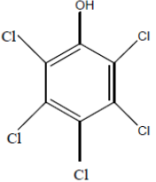 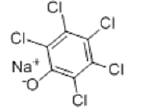 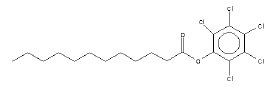 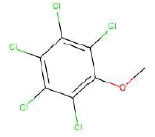 Creosote and oil borne preservativesCreosote and oil borne preservativesCreosote and oil borne preservativesCreosote and oil borne preservativesCreosote and oil borne preservativesWaterborne PreservativesWaterborne PreservativesWaterborne PreservativesWaterborne PreservativesWaterborne PreservativesWaterborne PreservativesWaterborne Preservatives Product/applicationCreosoteCreosote-petroleumCreosote SolutionPentaChloroPhenolCopper NaphthenatedChromated Copper ArsenateeAmmonium Copper Quaternary (ACQ) – type C and type DAmmonium Copper Quaternary (ACQ) – type C and type DAmmonium Copper Quaternary ACQ – type BCopper Azole type BCopper Azole type AAmmonical Copper Zinc Arsenate (ACZA) Lumber, timbers and plywoodLumber, timbers and plywoodLumber, timbers and plywoodLumber, timbers and plywoodLumber, timbers and plywoodLumber, timbers and plywoodLumber, timbers and plywoodLumber, timbers and plywoodLumber, timbers and plywoodLumber, timbers and plywoodLumber, timbers and plywoodLumber, timbers and plywoodLumber, timbers and plywoodC2-lumber, timber, bridge ties and mines ties++a++a+a++aNANA+a+a+C9-Plywood++++NA++NANA+++C22-Permanent Wood FoundationsNRNRNRNRNA+++++++C28-Glued laminate members+NANA++++NANANANA+PilesPilesPilesPilesPilesPilesPilesPilesPilesPilesPilesPilesPilesC3-Piles+++++b++NRNRNRNR+C18-Marine construction+NR+NRNA+NRNRNRNRNR+C21-Marine lumbers and timbers+NANA++++NANA+++C24-Sawn timber used to support residential & commercial structures+NANA+NA++NANANANA+PolesPolesPolesPolesPolesPolesPolesPolesPolesPolesPolesPolesPolesC4-Poles+NR++NA+NR++NRNR+C23-Round poles and posts used in building construction+NR++NA+NRNRNRNRNR+PostsPostsPostsPostsPostsPostsPostsPostsPostsPostsPostsPostsPostsC5-Fence posts++++++++++++C14 – Wood for highway++++++++f+f+c+c+C15 – Wood for commercial residential construction+++++++NANA+++C16 – Wood used on farms++++NA++NANA+++Cross-ties and Switch tiesCross-ties and Switch tiesCross-ties and Switch tiesCross-ties and Switch tiesCross-ties and Switch tiesCross-ties and Switch tiesCross-ties and Switch tiesCross-ties and Switch tiesCross-ties and Switch tiesCross-ties and Switch tiesCross-ties and Switch tiesCross-ties and Switch tiesCross-ties and Switch tiesC6-Cross-ties and Switch ties++++NRNRNRNRNRNRNRNRConcreteSteelFRCGeneric technical improvements compared to treated woodGeneric technical improvements compared to treated woodGeneric technical improvements compared to treated woodGeneric technical improvements compared to treated woodStandardised size and specificationXXXLonger Service lifeXXXLess maintenance requiredXXFire resistantXX-Lighter than wood poles-XXImpervious to attack from fungi and pestsXXXGeneric technical weaknesses compared to treated woodGeneric technical weaknesses compared to treated woodGeneric technical weaknesses compared to treated woodGeneric technical weaknesses compared to treated woodMore expensive than wood poles  (based on up-front costs).XXXNon-wood poles cannot be climbed using existing equipment such as’Gaffs’, but are designed to provide their own systems such as ‘fixed steps’XXXIncreased risk of animal electrocution requiring additional insulationXX-Chemical Alternatives – cost based on ‘per utility pole’ treated basisChemical Alternatives – cost based on ‘per utility pole’ treated basisChemical Alternatives – cost based on ‘per utility pole’ treated basisChemical Alternatives – cost based on ‘per utility pole’ treated basisChemical Alternatives – cost based on ‘per utility pole’ treated basisChemical Alternatives – cost based on ‘per utility pole’ treated basisChemical Alternatives – cost based on ‘per utility pole’ treated basisChemical Alternatives – cost based on ‘per utility pole’ treated basisPCPCCA*CreosoteCopper NaphthenateACZAACQ**Copper AzolesSodium Borates***$199$197  $198$200$220$240 - $287 --Non-Chemical Alternatives – cost based on ‘per utility pole’ basis for production, installation and maintenance costsNon-Chemical Alternatives – cost based on ‘per utility pole’ basis for production, installation and maintenance costsNon-Chemical Alternatives – cost based on ‘per utility pole’ basis for production, installation and maintenance costsNon-Chemical Alternatives – cost based on ‘per utility pole’ basis for production, installation and maintenance costsTreated WoodSpun ConcreteSteel*Fiberglass Reinforced Composite$800$1750$1370$1650Named active substanceCAS numberEU use restrictions4,5-Dichloro- 2-octyl-2H- isothiazol-3- one (DCOIT)64359-81-5Directive 2011/66/EU of 1 July 2011 Alkyl (C12-16) dimethylbenzyl ammonium chloride - C12-16 ADBAC68424-85-1Directive 2013/7/EU of 21 February 2013 Basic copper carbonate12069-69-1Directive 2012/2/EU of 9 February 2012 Boric acid10043-35-3Directive 2009/94/EC of 31 July 2009 Boric oxide1303-86-2Directive 2009/98/EC of 4 August 2009 Bifenthrin82657-04-3Directive 2011/10/EU of 8 February 2011 Chlorfenapyr122453-73-0Directive 2013/27/EU of 17 May 2013  Clothianidin210880-92-5Directive 2008/15/EC of 15 February 2008 Copper (II) oxide/ Copper hydroxide1317-38-0/ 20427-59-2Directive 2012/2/EU of 9 February 2012 Creosote8001-58-9Directive 2011/71/EU of 26 July 2011 Authorisation will only be granted if deemed that no viable appropriate alternative is available. Those Authorities allowing such products in their territory shall report no later than 31 July 2016 to the Commission justifying their conclusion that there are no appropriate alternatives and indicating how the development of alternatives is promoted. Cypermethrin52315-07-8Regulation (EU) No 945/2013 of 2 October 2013 Dazomet533-74-4Directive 2010/50/EU of 10 August 2010 The EU level risk assessment addresses only professional use outdoors for the remedial treatment of wooden poles, such as transmission poles, by insertion of granules. If applicants at Member State level wish to seek authorisation for uses not covered at the EU level the authority must assess these uses with concern to protect risks to human populations and the environment.Dichlofluanid1085-98-9Directive 2007/20/EC of 3 April 2007 DDACarbonate894406-76-9Directive 2012/22/EU of 22 August 2012 Didecyldimethylammonium Chloride (DDAC)7173-51-5Directive 2013/4/EU of 14 February 2013 Disodium octaborate tetrahydrate12280-03-4Directive 2009/96/EC of 31 July 2009 Disodium tetraborate (all species)12267-73-1/ 1303-96-4/ 1330-43-4/Directive 2009/91/EC of 31 July 2009 Etofenprox80844-07-1Directive 2008/16/EC of 15 February 2008 Fenoxycarb72490-01-8Directive 2011/12/EU of 8 February 2011 Fenpropimorph67564-91-4Directive 2009/86/EC of 29 July 2009 Flufenoxuron101463-69-8Directive 2012/20/EU of 6 July 2012 Hydrogen cyanide74-90-8Directive 2012/42/EU of 26 November 2012 IPBC55406-53-6Directive 2008/79/EC of 28 July 2008 K-HDO66603-10-9Directive 2008/80/EC of 28 July 2008 Propiconazole60207-90-1Directive 2008/78/EC of 25 July 2008 Sulfuryl fluoride2699-79-8Directive 2006/140/EC of 20 December 2006 Tebuconazole107534-96-3Directive 2008/86/EC of 5 September 2008 Under the EU regulation for placing biocidal products on the market (EC 528/2012); Tebuconazole has been identified as a candidate who meets Persistent, Bioaccumulative and Toxic (PBT) criteria. Considered a candidate for substitution with phase out of active use.Thiabendazole148-79-8Directive 2008/85/EC of 5 September 2008 Thiacloprid111988-49-9Directive 2009/88/EC of 30 July 2009 Thiamethoxam153719-23-4Directive 2008/77/EC of 25 July 2008 Tolylfluanid731-27-1Directive 2009/151/EC of 27 November 2009 